Содержание1. Целевой раздел1.1.Пояснительная записка…………………………………………………………………31.2.Значимые для разработки и реализации Программы характеристики.Возрастные и индивидуальные особенности детей в группе……………………………51.3.Планируемые результаты освоения программы………………………………………71.4.Система оценки индивидуального развития воспитанников группы……………….82.Содержательный раздел2.1.Игра как особое пространство развития ребенка…………………………………….92.2.Содержание образовательной деятельности по освоению детьми образовательных областей…………………………………………………………………………………….112.2.1.Направление «Социально-коммуникативное развитие»………………………….112.2.2.Направление «Познавательное развитие»………………………………………….132.2.3.Направление «Речевое развитие»……………………………………………….…..152.2.4.Направление «Художественно-эстетическое развитие»………………………….162.2.5.Направление «Физическое развитие»………………………………………………202.3. Формы, способы, методы и средства реализации Программы……………………..22 2.4.Способы и направления поддержки детской инициативы……………………….….272.5.Особенности взаимодействия педагогического коллектива с семьями…………….283.Организационный раздел3.1.Методическое обеспечение Программы, средства обучения и воспитания……….333.2.Режим дня, двигательный режим, сетка закаливания……………………………….403.3.Учебный план, сетка ОД, тематическое планирование………………………….….433.4.Особенности организации совместной деятельности воспитателя с воспитанниками…………………………………………………………………………….523.5.Особенности традиционных событий, праздников, мероприятий………………….533.6.Особенности организации развивающей предметно-пространственной среды...…54Целевой раздел1.1. Пояснительная записка.Рабочая программа составлена на основе образовательной программы МБДОУ «Инсарский детский сад «Светлячок» комбинированного вида, разработанной в соответствии с ФГОС ДО, с учётом комплексной образовательной программы дошкольного образования «Детство» под редакцией Т.И. Бабаевой, А.Г. Гогоберидзе, О.В. Солнцевой и Регионального модуля программы дошкольного образования «Мы в Мордовии живем»  Л. П. Карпушина, Е.Н. Коркина, О.В. Бурляева др.    Данная программа разработана в соответствии со следующими нормативными документами:1)    Федеральный закон РФ от 29.12.2012 г. № 273 – ФЗ 
«Об образовании в Российской Федерации» 2) «Семейный кодекс Российской Федерации» от 29.12.1995 N 223 – ФЗ (ред. от 25.11.2013)3) Приказ Министерства образования и науки РФ № 1155  от 17.11.2013 «Об утверждении федерального государственного стандарта дошкольного образования».4) «Порядок организации   и осуществления образовательной деятельности по основным общеобразовательным программам - образовательным программам дошкольного образования»
(приказ МОиН РФ от 30.08.2013 № 1014)5)    СанПиН 2.4.3648-20 от 28.09.2020г. №28 "Санитарно-эпидемиологические требования к организации воспитания и обучения, отдыха и оздоровления детей и молодёжи"6) «О гигиенических требованиях к максимальной нагрузке для детей дошкольного возраста в организованных формах обучения», Инструктивно-методическое письмо от 14.03.2000   № 65/23-16;7) Основная образовательная программа дошкольного образования МБДОУ «Инсарский детский сад «Светлячок» комбинированного вида» 8) Комплексная программа дошкольного образования «Детство»/ Т.И. Бабаева, А.Г. Гогоберидзе, О.В. Солнцева и др.,  Ведущей целью рабочей программы является:- создание условий развития ребенка, открывающих возможности для его позитивной социализации, его личностного развития, развития инициативы и творческих способностей на основе сотрудничества с взрослыми и сверстниками и в соответствующих возрасту видам деятельности;- создание развивающей образовательной среды, которая представляет собой систему условий социализации и индивидуализации детей.Эти цели реализуются в процессе разнообразной детской деятельности: игровой, коммуникативной, трудовой, познавательно-исследовательской, продуктивной, музыкально-художественной, литературной. Процесс развития дошкольника осуществляется успешно при условии его активного и разнообразного взаимодействия с миром, что подчеркнуто в девизе программы - «Чувствовать – Познавать - Творить».Рабочая программа по развитию детей средней группы обеспечивает разностороннее развитие детей в возрасте от 4 до 5 лет с учётом их возрастных и индивидуальных особенностей по образовательным областям: социально – коммуникативному развитию, познавательному развитию, речевому развитию, художественно – эстетическому развитию и физическому развитию.Задачи:-способствовать формированию общей культуры личности ребёнка, в том числе ценностей здорового образа жизни, инициативности, самостоятельности и ответственности ребёнка через организацию игровой, коммуникативной, познавательно-исследовательской, трудовой, двигательной, чтению художественной литературы, музыкально-художественной, продуктивной деятельности;-обеспечить психолого-педагогическую поддержку по освоению образовательных областей воспитанниками группы;-реализовать формы организации совместной взросло-детской (партнерской деятельности) в ходе образовательной деятельности, самостоятельной деятельности, режимных моментах, работе с родителями.Рабочая программа по развитию детей средней группы ориентирована на современного ребенка. Современный ребенок – это житель 21 века, на которого оказывают влияние все признаки настоящего времени. Он многим интересуется и о многом рассуждает, стремится к интеграции, то есть к объединению разных видов деятельности. Для достижения целей программы первостепенное значение имеют следующие факторы:• забота о здоровье, эмоциональном благополучии и своевременном всестороннем развитии каждого ребенка;• создание в группах атмосферы гуманного и доброжелательного отношения ко всем воспитанникам;• максимальное использование разнообразных видов детской деятельности, их интеграция в целях повышения эффективности образовательной деятельности;• творческая организация (креативность) образовательной деятельности;• вариативность использования образовательного материала, позволяющая развивать творчество в соответствии с интересами инаклонностями каждого ребенка;• уважительное отношение к результатам детского творчества;• единство подходов к воспитанию детей в условиях дошкольного образовательного учреждения и семьи;• соблюдение в работе детского сада и начальной школы преемственности, исключающей умственные и физические перегрузки в содержании образования детей дошкольного возраста, обеспечивая отсутствие давления предметного обучения. Принципы и подходы к реализации программы.‒ Принцип полноценного проживания ребёнком всех этапов детства;‒Принцип построения образовательной деятельности на основе индивидуальных особенностей каждого ребенка, при котором самребенок становится субъектом дошкольного образования;‒ Принцип содействия и сотрудничества детей и взрослых, признания ребенка полноценным участником (субъектом) образовательных отношений;‒ Принцип поддержки инициативы детей в различных видах деятельности;‒ Принцип сотрудничества с семьёй;‒ Принцип приобщения детей к социокультурным нормам, традициям семьи, общества и государства;‒ Принцип формирования познавательных интересов и познавательных действий ребенка в различных видах деятельности;‒ Принцип возрастной адекватности дошкольного образования (соответствия условий, требований, методов возрасту и особенностям развития);‒ Принцип учёта этнокультурной ситуации развития детей.1.2. Значимые для разработки и реализации Программы характеристики.Возрастные и индивидуальные особенности детей в группеДети 4–5лет всё ещё не осознают социальные нормы и правила поведения, однако у них уже начинают складываться обобщённые представления о том, как надо и не надо себя вести. Как правило, к пяти годам дети без напоминания взрослого здороваются, прощаются, говорят «спасибо» и «пожалуйста», не перебивают взрослого, вежливо обращаются к нему. Кроме того, они могут по собственной инициативе убирать игрушки, выполнять простые трудовые обязанности, доводить дело до конца. В этом возрасте у детей появляются представления о том, как положено себя вести девочкам, и как — мальчикам. В этом возрасте детьми хорошо освоен алгоритм процессов умывания, одевания, купания, приёма пищи, уборки помещения. Уровень освоения культурно-гигиенических навыков таков, что дети свободно переносят их в сюжетно-ролевую игру.К 4—5 годам ребёнок способен элементарно охарактеризовать своё самочувствие, привлечь внимание взрослого в случае недомогания.Дети имеют дифференцированное представление о собственной гендерной принадлежности, аргументируют её по ряду признаков («Я мальчик, я ношу брючки, а не платьица, у меня короткая причёска»). К пяти годам дети имеют представления об особенностях наиболее распространённых мужских и женских профессий, о видах отдыха, специфике поведения в общении с другими людьми, об отдельных женских и мужских качествах.К четырем годам основные трудности в поведении и общении ребёнка с окружающими, которые были связаны с кризисом трех лет постепенно уходят в прошлое и любознательный ребенок активно осваивает окружающий его мир предметов и вещей, мир человеческих отношений. Лучше всего это удается детям в игре. Дети 4—5 лет продолжают проигрывать действия с предметами, но теперь внешняя последовательность этих действий уже соответствует реальной действительности: ребёнок сначала режет хлеб и только потом ставит его на стол перед куклами. В игре дети называют свои роли, понимают условность принятых ролей. Происходит разделение игровых и реальных взаимоотношений. В 4—5 лет сверстники становятся для ребёнка более привлекательными и предпочитаемыми партнёрами по игре, чем взрослый.В возрасте от 4 до 5 лет продолжается усвоение детьми общепринятых сенсорных эталонов (цвет, форма, величина), овладение способами их использования и совершенствование обследования предметов. Восприятие в этом возрасте постепенно становится осмысленным, целенаправленным и анализирующим. Внимание становится всё более устойчивым, в отличие от возраста трех лет. Важным показателем развития внимания является то, что к пяти годам появляется действие по правилу — первый необходимый элемент произвольного внимания. Именно в этом возрасте дети начинают активно играть в игры с правилами: настольные (лото, детское домино) и подвижные (прятки, салочки). В среднем дошкольном возрасте интенсивно развивается память ребёнка. В 5 лет он может запомнить уже 5—6 предметов (из 10—15), изображённых на предъявляемых ему картинках.В возрасте 4—5 лет преобладает репродуктивное воображение, воссоздающее образы, которые описываются в стихах, рассказах взрослого, встречаются в мультфильмах и т.д. Элементы продуктивного воображения начинают складываться в игре, рисовании, конструировании.В этом возрасте происходит развитие инициативности и самостоятельности ребенка в общении с взрослыми и сверстниками.Дети продолжают сотрудничать с взрослыми в практических делах (совместные игры, поручения), наряду с этим активно стремятся к интеллектуальному общению, что проявляется в многочисленных вопросах (почему? зачем? для чего?), стремлении получить от взрослого новую информацию познавательного характера. Возможность устанавливать причинно-следственные связи отражается в детских ответах в форме сложноподчиненных предложений. У детей наблюдается потребность в уважении взрослых, их похвале, поэтому на замечания взрослых ребёнок пятого года жизни реагирует повышенной обидчивостью. Общение со сверстниками по-прежнему тесно переплетено с другими видами детской деятельности (игрой, трудом, продуктивной деятельностью), однако уже отмечаются и ситуации чистого общения.Для поддержания сотрудничества, установления отношений в словаре детей появляются слова и выражения, отражающие нравственные представления: слова участия, сочувствия, сострадания. Стремясь привлечь внимание сверстника и удержать его в процессе речевого общения, ребёнок учится использовать средства интонационной речевой выразительности: регулировать силу голоса, интонацию, ритм, темп речи в зависимости от ситуации общения. В процессе общения с взрослыми дети используют правила речевого этикета: слова приветствия, прощания, благодарности, вежливой просьбы, утешения, сопереживания и сочувствия. Речь становится более последовательной и связной. С нарастанием осознанности и произвольности поведения, постепенным усилением роли речи (взрослого и самого ребёнка) в управлении поведением ребенка становится возможным решение более сложных задач в области безопасности. Но при этом взрослому следует учитывать несформированность волевых процессов, зависимость поведения ребёнка от эмоций, доминирование эгоцентрической позиции в мышлении и поведении.В художественной и продуктивной деятельности дети эмоционально откликаются на произведения музыкального и изобразительного искусства, художественную литературу, в которых с помощью образных средств переданы различные эмоциональные состояния людей, животных, сказочных персонажей. Дошкольники начинают более целостно воспринимать сюжеты и понимать образы. Важным показателем развития ребёнка-дошкольника является изобразительная деятельность. К четырем годам круг изображаемых детьми предметов довольно широк. В рисунках появляются детали. Замысел детского рисунка может меняться по ходу изображения. Дети владеют простейшими техническими умениями и навыками. Конструирование начинает носить характер продуктивной деятельности: дети задумывают будущую конструкцию и осуществляют поиск способов её исполнения.Индивидуальные особенности детей средней группы.Группу посещает – 18 детей.Из них 9 мальчиков и 9 девочек. Группа здоровья:I - 2 детей,II - 14 детейIII - 2 детейIV - нетВозрастной состав детей на данном этапе.2017 г. р. – 1 ребёнок2018 г. р. – 16 детей2019 г.р. – 1 ребёнок1.3. Планируемые результаты освоения программыСпецифика дошкольного детства (гибкость, пластичность развития ребенка, высокий разброс вариантов его развития, его непосредственность и непроизвольность) не позволяет требовать от ребенка дошкольного возраста достижения конкретных образовательных результатов и обусловливает необходимость определения результатов освоения образовательной программы в виде целевых ориентиров. Целевые ориентиры дошкольного образования, представленные в ФГОС ДО, следует рассматривать, как социально- нормативные возрастные характеристики возможных достижений ребенка. Это ориентиры для педагогов и родителей, обозначающие направленность воспитательной деятельности взрослых.Целевые ориентиры на этапе завершения дошкольного образования.• Ребенок овладевает основными культурными способами деятельности, проявляет инициативу и самостоятельность в разных видах деятельности - игре, общении, познавательно-исследовательской деятельности, конструировании и др.; способен выбирать себе род занятий, участников по совместной деятельности.• Ребенок обладает установкой положительного отношения к миру, к разным видам труда, другим людям и самому себе, обладает чувством собственного достоинства; активно взаимодействует со сверстниками и взрослыми, участвует в совместных играх.• Ребенок способен договариваться, учитывать интересы и чувства других, сопереживать неудачам и радоваться успехам других, адекватно проявляет свои чувства, в том числе чувство веры в себя, старается разрешать конфликты. Умеет выражать и отстаивать свою позицию по разным вопросам.• Ребенок способен сотрудничать и выполнять как лидерские, так и исполнительские функции в совместной деятельности.• Понимает, что все люди равны вне зависимости от их социального происхождения, этнической принадлежности, религиозных и других верований, их физических и психических особенностей.• Проявляет эмпатию по отношению к другим людям, готовность прийти на помощь тем, кто в этом нуждается.• Проявляет умение слышать других и стремление быть понятым другими.• Ребенок обладает развитым воображением, которое реализуется в разных видах деятельности, и прежде всего в игре; владеет разными формами и видами игры, различает условную и реальную ситуации; умеет подчиняться разным правилам и социальным нормам. Умеет распознавать различные ситуации и адекватно их оценивать.• Ребенок достаточно хорошо владеет устной речью, может выражать свои мысли и желания, использовать речь для выражения своих мыслей, чувств и желаний, построения речевого высказывания в ситуации общения, выделять звуки в словах, у ребенка складываются предпосылки грамотности.• У ребенка развита крупная и мелкая моторика; он подвижен, вынослив, владеет основными движениями, может контролировать свои движения и управлять ими.• Ребенок способен к волевым усилиям, может следовать социальным нормам поведения правилам в разных видах деятельности, во взаимоотношениях с взрослыми и сверстниками, может соблюдать правила безопасного поведения и навыки личной гигиены.• Проявляет ответственность за начатое дело.• Ребенок проявляет любознательность, задает вопросы взрослым и сверстникам, интересуется причинно-следственными связями, пытается самостоятельно придумывать объяснения явлениям природы и поступкам людей; склонен наблюдать, экспериментировать.• Обладает начальными знаниями о себе, о природном и социальном мире, в котором он живет; знаком с произведениями детской литературы, обладает элементарными представлениями из области живой природы, естествознания, математики, истории.• Ребенок способен к принятию собственных решений, опираясь на свои знания и умения в различных видах деятельности.• Открыт новому, то есть проявляет желание узнавать новое, самостоятельно добывать новые знания; положительно относится к обучению в школе.• Проявляет уважение к жизни и заботу об окружающей среде.• Эмоционально отзывается на красоту окружающего мира, произведения народного и профессионального искусства.• Проявляет патриотические чувства, ощущает гордость за свою страну, ее достижения, имеет представление о ее географическом разнообразии, многонациональности, важнейших исторических событиях.• Имеет первичные представления о себе, семье, традиционных семейных ценностях, включая традиционные гендерные ориентации, проявляет уважение к своему и противоположному полу.• Соблюдает элементарные общепринятые нормы, имеет первичные ценностные представления о том, «что такое хорошо и что такое плохо», стремится поступать хорошо; проявляет уважение к старшим и заботу о младших.• Имеет начальные представления о здоровом образе жизни. Воспринимает здоровый образ жизни как ценность.1.4. Система оценки индивидуального развития воспитанников группыПедагогическая диагностика проводится два раза в год (в сентябре и мае). Мониторинг (педагогическую диагностику) проводит воспитатель группы. Результаты диагностики используются для индивидуализации образования (в том числе поддержки ребёнка, построения его образовательной траектории или профессиональной коррекции особенностей его развития), для оптимизации работы с возрастной группой детей. Мониторинг проводится педагогом на основе наблюдения и анализа продуктов детских видов деятельности, на анализе реального поведения ребенка в режимных моментах.Данные о результатах мониторинга заносятся в таблицы.2. Содержательный раздел2.1 Игра как особое пространство развития ребенка.В средней группе воспитатель продолжает обогащение игрового опыта детей.Задачи развития игровой деятельности:- Развивать все компоненты детской игры: обогащать тематику и виды игр, игровые действия, сюжеты, умения устанавливать ролевые отношения, создавать игровую обстановку, используя для этого реальные предметы и их заместители. Действовать в реальной и воображаемой игровых ситуациях. Обогащать содержание детских игр, развивать воображение, творчество, интерес к игровому экспериментированию.- Формировать умение следовать игровым правилам в дидактических, подвижных, развивающих играх. Воспитывать доброжелательные отношения между детьми, обогащать способы их игрового взаимодействия.Сюжетно-ролевые игры.Проявление интереса к отображению в сюжетно-ролевых играх семейных и несложных профессиональных отношений взрослых (врач-пациент, парикмахер-клиент, капитан-матрос и др.), к объединению в одном сюжете разнообразных по тематике событий (мама с дочкой собрались идти в гости, сначала они зашли в парикмахерскую, а затем в магазин за подарками). Поддержка эмоционального вовлечения в содержание, которое находит отражение в игре.Освоение новых способов ролевого поведения: способности строить сюжеты с большим количеством персонажей, самостоятельно вести ролевые диалоги, выполнять по ходу развития сюжета не одну, а несколько ролей. Развитие умений до начала игры определять тему («Во что будем играть?»), распределять роли до начала игры. Самостоятельное использование в играх предметов-заместителей (разнообразные кубики, бруски, флаконы, веревки, бечевки, которые могут быть использованы в качестве других предметов). По побуждению воспитателя использование изобразительных игровых действий («чик-чик, это чек»). Освоение способа развития игрового замысла через проблемную ситуацию. Развитие умения вести разные ролевые диалоги – в начале года в совместной игре с воспитателем, а во втором полугодии – в совместной игре со сверстниками. В совместной игре с воспитателем изменять содержание диалога в зависимости от смены ролей, обмениваться ролями с воспитателем, действуя в соответствии с новой игровой позицией (диалоги по телефону в разных ролях — мамы, папы, бабушки, детей). Освоение способа сокращения предметных игровых действий детей за счет обозначения части сюжета в речевом плане («Как будто мы уже покормили кукол, и теперь будем одевать их на прогулку»). Самостоятельное включение в игровой сюжет новых событий, ролей, проявление творчества в выборе предметов- заместителей и создании игровой обстановки (устраивать комнату для кукол, обстановку магазина, парикмахерской, кабинета врача, гаража и т. п.). Использование по собственной инициативе в играх ряженья, масок, музыкальных игрушек (бубен, металлофон, дудочки-свистульки). К концу года самостоятельное придумывание реплик игровых персонажей, использование разных интонаций в ролевых диалогах, комбинирование в сюжете 3-4 эпизодов, разнообразного содержания, Развитие доброжелательности в игровом общении с партнерами-сверстниками. Проявление инициативности в игровом взаимодействии со сверстниками, добрых чувств по отношению к сверстникам и игрушкам, интереса к общему замыслу и к согласованию действий с играющими детьми.Режиссерские игрыУчастие в режиссерских играх на основе литературного опыта, впечатлений от просмотра мультипликационных фильмов, комбинирования событий из разных мультфильмов или сказок. Отображение в индивидуальных играх эмоционально значимых событий (посещение врача, приход гостей, поездка в поезде и пр.). Освоение умения представить готовую сюжетную ситуацию и показать ее зрителю (взрослому). Проявление самостоятельности в осуществлении режиссерской игры (передвижение игрушек по игровому полю, озвучивание событий, комментирование происходящего в игре.) По побуждению воспитателя, а впоследствии самостоятельно озвучивание диалога между персонажами, выражение оценки персонажей, их действий («Зайчик-трусишка, испугался волка, побежал»). Проявление инициативы в выборе необходимых материалов и игрушек для создания обстановки режиссерской игры, использовании предметов-заместителей. Проявление интереса к режиссерской игре на основе ситуации, служащей завязкой сюжета (например, в кроватке лежит мишка с перевязанной бинтом лапой; кукла Маша накрыла стол и ждет гостей). По побуждению воспитателя высказывание предположений о том, что произойдет дальше, разыгрывание продолжения ситуации, передача диалогов героев. К концу года самостоятельное придумывание и создание ситуаций-завязок сюжета режиссерской игры при помощи игрушек и предметов, их показывают воспитателю, сверстникам.Игровые импровизации и театрализацияУчастие в творческих имитационных играх, развитие умения мимикой, жестами, движениями передавать разное эмоциональное состояние персонажей (Зайчик заблудился, испугался, но его нашли медвежата, приласкали, отвели домой, и все смеются, хлопают в ладоши, радуются). Использование жестов и движений для передачи физических особенностей игрового образа (летят большие птицы и маленькие птички, идет по снегу большой медведь и маленькая обезьянка). Освоение умений жестом показать: маленькая бусинка, куколка — вот такая; огромный снежный ком, дом, гора — вот такие, передать интонацией и силой голоса игровой образ (маленькая мышка и великан, гномик и дракон). В играх на темы литературных произведений освоение умений выразительно передавать особенности движений, голоса, эмоциональные состояния. Участие в театрализациях на темы любимых сказок («Репка», «Кот, петух и лиса», «Колобок»). Самостоятельное использование предметов для ряженья: элементов костюмов сказочных героев, масок животных, эмблем с изображениями любимых литературных персонажей (Винни - Пух, Буратино). Проявление желания самостоятельно воспроизводить в играх-драматизациях полюбившиеся эпизоды сказок, мультипликационных фильмов.Игра-экспериментирование с различными предметами и материалами.Игры с водой, снегом, льдом. «Волшебная вода» - смешивание подкрашенной воды и получение разнообразных «волшебных» цветов и оттенков. «Цветные капельки» - капанье из пипетки в баночки с водой жидкой краски различной густоты и насыщенности и наблюдение за «путешествием» капельки. «Льдинки» - замораживание окрашенной воды в разных формочках и украшение льдинками построек из снега. «Ледяные узоры» - замораживание в воде узоров из камешков, бусинок, листьев и рассматривание их. «Освобождение из плена» - размораживание маленьких игрушек, замороженных во льду «ледяной колдуньей». «Тонет — не тонет» - испытание на «плавучесть» игрушек из разного материала. «Снежные фигуры» - лепка из снега снежных баб, снегурочек, зайчиков, игра в снежное царство. « Кто прошел?» - узнавать следы на снегу по отпечаткам.Игры с мыльной водой и пеной. Мыльные пузыри» - пускание мыльных пузырей с помощью разных предметов: соломинок, трубочек, деревянных катушек из-под ниток. «У кого пена выше и пышней» - выдувание воздуха через трубочку и т. п. в мыльную воду с целью получения самой «большой». «Подушка из пены» - испытание, какие предметы, из каких материалов могут лежать на поверхности пены.Игры с зеркалом. Поймай солнышко» - маленьким зеркалом поймать луч солнца и пустить «зайчика». «Солнечные зайчики» - воспитатель и дети пускают веселые солнечные зайчики. «Что отражается в зеркале» - пытаться увидеть, что находится за спиной, справа, слева, на потолке, только с помощью зеркала.Игры со светом. «Театр теней», «У кого тень интересней», «Угадай, чья тень», «Прятки и поиски».Игры со стеклами. «Мир меняет цвет» - рассматривание окружающего через стекла разного цвета). «Таинственные картинки» - рассматривание цветных картинок через стекла разного цвета и наблюдение, какие изображения на картинке становятся невидимыми. «Все увидим, все узнаем» - рассматривание предметов, мелких картинок, знаков, узоров через увеличительное стекло.Игры со звуками. Погремушки» - испытание, какие предметы лучше гремят в коробочках из разных материалов. «Звонкие бутылочки» - испытать, какой звук издает молоточек, если ударять по бутылочкам, наполненным водой, песком, или по пустым. «Угадай, что шуршит, что гремит» - узнать с закрытыми глазами разные звуки: разрывания или сминания бумаги, колебания фольги, насыпания песка, переливания воды.Дидактические игры.Игры с готовым содержанием и правилами. Совместное с воспитателем участие в играх на сравнение предметов по различным признакам, группировку предметов на основе общих признаков; составление целого изображение из 6—8 частей; выстраивание «ряда» из одинаковых предметов по убыванию или возрастанию того или иного признака; составление простого плана-схемы с использованием разнообразных замещений реальных объектов (игры «Угадай картинку», «Найди по схеме», «Волшебные знаки»). Освоение способов планирования своей поисковой игровой деятельности, реализация образов воображения (развивающие игры «Сложи узор», «Точечки», «Уголки», «Уникуб» и др.). Развитие умения принимать поставленную воспитателем игровую задачу или выдвигать самостоятельно свою задачу в знакомой игре. Самостоятельно или с небольшой помощью воспитателя действовать по правилам, стремиться к результату, контролировать его в соответствии с игровой задачей. Освоение правил в настольно-печатные игры: объединяться со сверстниками, действовать по очереди, по простой схеме и т.п. В совместной с воспитателем игре пояснять ход игры, рассказывать, как правильно действовать в игре. Формулирование в речи, достигнут или нет игровой результат («У меня получилось правильно — картинка составлена»). Самостоятельнозамечать неполное соответствие полученного результата требованиям. Проявление желания объяснять сверстникам, как правильно игратьв игру; не смеяться над проигравшим сверстником.2.2 Содержание образовательной деятельности по освоению детьми образовательных областей2.2.1. Направление «Социально-коммуникативное развитие»Дошкольник входит в мир социальных отношений.Задачи образовательной деятельности- Воспитывать доброжелательное отношение к взрослым и детям: быть приветливым, проявлять интерес к действиям и поступкам людей, желание по примеру воспитателя помочь, порадовать окружающих.- Развивать эмоциональную отзывчивость к взрослым и детям, сопереживание героям литературных произведений, доброеотношение к животным и растениям.- Воспитывать культуру общения с взрослыми и сверстниками, желание выполнять правила: здороваться, прощаться, благодарить за услугу, обращаться к воспитателю по имени и отчеству, быть вежливыми в общении со старшими и сверстниками, учиться сдерживать отрицательные эмоции и действия.- Развивать стремление к совместным играм, взаимодействию в паре или небольшой подгруппе, к взаимодействию в практической деятельности.- Развивать в детях уверенность, стремление к самостоятельности, привязанность к семье, к воспитателю.Содержание образовательной деятельностиЭмоции. Понимание и различение ярко выраженных эмоциональных состояний, их проявление в мимике, жестах, в интонации голоса, связь эмоций и поступков людей по отношению друг к другу. Освоение способов проявления сочувствия, отзывчивости на эмоциональное состояние детей и взрослых. Отражение эмоций в имитационных играх, театрализации, этюдах.Взаимоотношения и сотрудничество. Представления о правилах согласованных действий и взаимоотношений. Освоение умений вступать в общение, совместную деятельность со сверстниками в подгрупповой игре, продуктивной деятельности: элементарно согласовывать замысел, вести диалог, использовать приемы справедливого распределения ролей и материалов (считалки, жребий), проявлять внимание к действиям партнеров, пояснять для других свои намерения и действия.Культура поведения, общения с взрослыми и сверстниками. Освоение правил и форм проявления вежливости, уважения к старшим: здороваться, прощаться, обращаться к взрослым на «вы», к воспитателю по имени отчеству, благодарить. Освоение правил и форм вежливого и доброжелательного отношения к сверстникам в детском саду: обращаться по именам, избегать грубого тона, быть приветливым, дружелюбным, уважать игровое пространство другого ребенка, делиться игрушками, быть неравнодушным к состоянию и проблемам сверстников в группе.Семья. Представление о семейных делах, событиях жизни. Участие в ситуациях «добрых дел», направленных на членов семьи.Развиваем ценностное отношение к трудуЗадачи образовательной деятельности- Формировать представление об отдельных профессиях взрослых на основе ознакомления с конкретными видами труда; помочь увидеть направленность труда на достижение результата и удовлетворение потребностей людей.- Воспитывать уважение и благодарность взрослым за их труд, заботу о детях;- Вовлекать детей (в объеме возрастных возможностей) в простейшие процессы хозяйственно-бытового труда – от постановки цели до получения результата труда; при поддержке взрослого развивать умение контролировать качество результатов своего труда (не осталось ли грязи, насухо ли вытерто, убраны ли на место инструменты и материалы).- Способствовать дальнейшему развитию самостоятельности и уверенности в самообслуживании, желания включаться в повседневные трудовые дела в детском саду и семье.Содержание образовательной деятельностиТруд взрослых и рукотворный мир.- Обогащение представлений детей о содержании и структуре процессов хозяйственно-бытового труда взрослых в дошкольном учреждении: сервировка стола; мытье посуды; поддержание чистоты и порядка в групповой комнате; стирка белья; приготовление пищи, о труде взрослых в ближайшем окружении (профессии: продавец, шофер, врач и др.).- Формирование представлений о структуре трудового процесса, взаимосвязи его компонентов на примере конкретных процессов труда.Понимание направленности трудовых процессов на результат (например, повар заботится, чтобы дети были вкусно накормлены). Расширение представлений о предметном мире как результате трудовой деятельности взрослых.Развитие интереса к предметам бытовой техники, которые широко используются дома и в детском саду: пылесос, овощерезка, мясорубка,стиральная машина и пр.Самообслуживание и детский труд. Отчетливое представление о процессах самообслуживания, правилах и способах их выполнения. Развитие самостоятельности в выполнении процессов самообслуживания и отдельных процессов хозяйственно-бытового труда.Формирование основ безопасного поведения в быту, социуме, природе.Задачи образовательной деятельности- Обогащать представления детей об основных источниках и видах опасности в быту, на улице, в природе, в общении с незнакомыми людьми.- Продолжать знакомить детей с простейшими способами безопасного поведения в опасных ситуациях.- Формировать представления о правилах безопасного дорожного движения в качестве пешехода и пассажира транспортного средства.Содержание образовательной деятельностиОзнакомление с помощью картинок, инсценировок с игрушками, ситуаций с возможными опасностями в быту, на улице, в природе, в общении с незнакомыми людьми; с правилами поведения: как позвать взрослого на помощь. Типичные ошибки ребенка в опасной ситуации (нельзя близко подходить к огню, к краю ямы или высокого берега, высовываться из окна, зажигать спички и пр.). Освоение способов безопасного обращения с предметами (ножницы, стеклянные, колющие предметы). Правила спокойной игры: не ломать постройки детей, не кидаться песком, соблюдать осторожность в подвижных играх. Знакомство со светофором, знание о значении его сигналов и правилах перехода улицы только на зеленый сигнал.2.2.2. Направление «Познавательное развитие»Задачи образовательной деятельности- Обогащать сенсорный опыт детей, развивать целенаправленное восприятие и самостоятельное обследование окружающих предметов (объектов) с опорой на разные органы чувств.- Развивать умение замечать не только ярко представленные в предмете (объекте) свойства, но и менее заметные, скрытые; устанавливать связи между качествами предмета и его назначением, выявлять простейшие зависимости предметов (по форме, размеру, количеству) и прослеживать изменения объектов по одному - двум признакам.- Обогащать представления о мире природы, о социальном мире, о предметах и объектах рукотворного мира.- Проявлять познавательную инициативу в разных видах деятельности, в уточнении или выдвижении цели, в выполнении и достижении результата.- Обогащать социальные представления о людях – взрослых и детях: особенностях внешности, проявлениях половозрастных отличий, о некоторых профессиях взрослых, правилах отношений между взрослыми и детьми.- Продолжать расширять представления детей о себе, детском саде и его ближайшем окружении.- Развивать элементарные представления о родном городе и стране.- Способствовать возникновению интереса к родному городу и стране.Содержание образовательной деятельностиРазвитие сенсорной культурыРазличение и называние цветов спектра – красный, оранжевый, желтый, зеленый, голубой, синий, фиолетовый; черный, серый, белый; 2-3 оттенка цвета (светло-зеленый, темно-синий). Различение и называние геометрических фигур (круг, квадрат, овал, прямоугольник, треугольник, звезда, крест), воссозданиефигур из частей. Использование сенсорных эталонов для оценки свойств предметов (машина красная, кошка пушистая, чай горячий, стул тяжелый).Сравнение предметов, выделение отличия и сходства по 2-3 признакам, освоение группировки (по цвету, форме, размеру, материалу, вкусу, запаху, фактуре поверхности). Описание предмета по 3-4 основным свойствам. Отражение признаков предметов в продуктивных видах деятельности.Формирование первичных представлений о себе, других людяхОвладение умениями сравнивать людей разного возраста и пола, видеть особенности внешности, прически, одежды, обуви, подбирать одежду и обувь в зависимости от сезона. Освоение разнообразия профессиональных занятий взрослых, развитие умений узнавать и называть людей отдельных профессий,профессиональные действия людей, некоторые инструменты, необходимые в профессии. Проявление интереса к общению со сверстниками. Освоение представлений о некоторых особенностях мальчиков и девочек, их именах, любимых занятиях, игрушках, взаимоотношениях друг с другом. Освоение представлений о себе - своего полного имени, фамилии, возраста, пола, любимых занятий. Осознание некоторых своих умений, знаний, возможностей, желаний. Освоение умений отражать их в речи. Проявление интереса к особенностям своего организма, заботы о нем.Формирование первичных представлений о малой родине и Отечестве.Родной город (село): Освоение представлений о названии родного города  (села), некоторых объектах, видах транспорта. Овладение отдельными правилами поведения на улице, в транспорте. Участие в создании рисунков, аппликаций, поделок на тему «Мой город». Освоение начальных представлений о родной стране: название, некоторых общественных праздниках и событиях. Освоение стихов, песен о родной стране.Ребенок открывает мир природыЗнакомство с новыми представителями животных и растений. Выделение разнообразия явлений природы (моросящий дождь, ливень, туман и т.д.), растений и животных. Распознавание свойств и качеств природных материалов (сыпучесть песка, липкость мокрого снега и т.д.). Сравнение хорошо знакомых объектов природы и материалов, выделение признаков отличия и единичных признаков сходства. Определение назначения основных органов и частей растений, животных, человека (корень у растения всасывает воду из земли и служит опорой растению и т.д.), в наблюдении и экспериментировании.Различение и называние признаков живого у растений, животных и человека (двигаются, питаются, дышат, растут). Накопление фактов о жизни животных и растений в разных средах обитания, установление связей приспособление отдельных хорошо знакомых детям растений и животных к среде обитания (рыбы живут в воде: плавают с помощью плавников, дышат жабрами т.д.)Наблюдение признаков приспособления растений и животных к изменяющимся условиям среды осенью, зимой, весной и летом. Установление изменений во внешнем виде (строении) хорошо знакомых растений и животных в процессе роста и развития, некоторые яркие стадии и их последовательность. Различение домашних и диких животных по существенному признаку (дикие животные самостоятельно находят пищу, а домашних кормит человек и т.д.) Распределение животных и растений по местам их произрастания и обитания (обитатели леса, луга, водоема, клумбы и т.д.). Составление описательных рассказов о хорошо знакомых объектах природы. Отражение в речи результатов наблюдений, сравнения. Использование слов, обозначающих меру свойств (светлее, темнее, холоднее и т.д.), установленные связи, усвоенные обобщения, красоту природы.Первые шаги в математику. Исследуем и экспериментируем.Использование эталонов с целью определения свойств предметов (форма, длина, ширина, высота, толщина). Сравнение объектов по пространственному расположению (слева (справа), впереди (сзади от…), определение местонахождения объекта в ряду (второй, третий). Определение последовательности событий во времени (что сначала, что потом) по картинкам и простым моделям. Освоение умений пользоваться схематическим изображением действий, свойств, придумывать новые знаки-символы; понимание замещения конкретных признаков моделями. Освоение практического деления целого на части, соизмерения величин с помощью предметов–заместителей. Понимание и использование числа как показателя количества, итога счета, освоение способов восприятия различных совокупностей (звуков, событий, предметов), сравнения их по количеству, деления на подгруппы, воспроизведения групп предметов по количеству и числу, счета и называния чисел по порядку до 5-6.2.2.3. Направление «Речевое развитие»Задачи образовательной деятельности- Поддерживать инициативность и самостоятельность ребенка в речевом общении с взрослыми и сверстниками, использование в практике общения описательных монологов и элементов объяснительной речи.- Развивать умение использовать вариативные формы приветствия, прощания, благодарности, обращения с просьбой.- Поддерживать стремление задавать и правильно формулировать вопросы, при ответах на вопросы использовать элементы объяснительной речи.- Развивать умение пересказывать сказки, составлять описательные рассказы о предметах и объектах, по картинкам.- Обогащать словарь посредством ознакомления детей со свойствами и качествами объектов, предметов и материалов и выполнения обследовательских действий.- Развивать умение чистого произношения звуков родного языка, правильного словопроизношения.- Воспитывать желание использовать средства интонационной выразительности в процессе общения со сверстниками и взрослыми при пересказе литературных текстов.- Воспитывать интерес к литературе, соотносить литературные факты с имеющимся жизненным опытом, устанавливать причинные связи в тексте, воспроизводить текст по иллюстрациям.Содержание образовательной деятельностиВладение речью как средством общения и культуры.Освоение умений: вступать в речевое общение с окружающими, задавать вопросы, отвечать на вопросы, слушать ответы других детей, рассказывать о событиях, приглашать к деятельности; адекватно реагировать на эмоциональное состояние собеседника речевым высказыванием (выразить сочувствие, предложить помощь, уговорить). Участие в коллективном разговоре, поддерживая общую беседу, не перебивая собеседников; Использование средств интонационной речевой выразительности (силу голоса, интонацию, ритм и темп речи). Использование элементов объяснительной речи при сговоре на игру, при разрешении конфликтов; анализа слов: самостоятельно произносить слова, интонационно подчеркивая в них первый звук; узнавать слова на заданный звук. Освоение и использование вариативных форм приветствия (здравствуйте, добрый день, добрый вечер, доброе утро, привет); прощания (до свидания, до встречи, до завтра), обращения к взрослым и сверстникам с просьбой (разрешите пройти; дайте, пожалуйста), благодарностью (спасибо; большое спасибо), обидой, жалобой.Обращение к сверстнику по имени, к взрослому – по имени и отчеству.Развитие связной, грамматически правильной диалогической и монологической речиИспользование в речи полных, распространенных простых предложений с однородными членами и сложноподчиненных предложений для передачи временных, пространственных, причинно-следственных связей; использование суффиксов и приставок при словообразовании; правильное использование системы окончаний существительных, прилагательных, глаголов для оформления речевого высказывания; использование детьми вопросов поискового характера (Почему? Зачем? Для чего?); составление описательных рассказов из 5—6 предложений о предметах и повествовательных рассказов из личного опыта; использование элементарных форм объяснительной речи.Развитие речевого творчества: сочинение повествовательных рассказов по игрушкам, картинам; составление описательных загадок об игрушках, объектах природы.Обогащение активного словаря. Освоение и использование в речи: названий предметов и материалов, из которых они изготовлены (ткань, бумага, дерево, резина); названий живых существ и сред их обитания (земля, почва, воздух), некоторых трудовых процессов (кормление животных, выращивание овощей, стирка белья, сервировка стола и др.); слов, обозначающих части предметов,объектов и явлений природы, их свойства и качества: цветовые оттенки, вкусовые качества, степени качества объектов (мягче, светлее, темнее, толще, тверже и т. п.), явлений (холодно, мокро, солнечно и др.); слов, обозначающих некоторые родовые и видовые обобщения (игрушки, посуда, животные, растения и др.), а также лежащие в основе этих обобщений существенные признаки (живые организмы — растут, размножаются, развиваются; посуда — это то, что необходимо людям для еды, приготовления и хранения пищи, и т. д.); слов извинений, участия, эмоционального сочувствия.Развитие звуковой и интонационной культуры речи, фонематического слуха. Освоение произношения наиболее трудных — свистящих и шипящих звуков; четкое воспроизведение фонетического и морфологического рисунка слова; освоение умения говорить внятно, в среднем темпе, голосом средней силы, выразительно читать стихи, регулируя интонацию, тембр, силу голоса и ритм речи в зависимости от содержания стихотворения.Формирование звуковой аналитико-синтетической активности как предпосылки обучения грамоте.Понимание терминов «слово», «звук», использование их в речи; представления о том, что слова состоят и звуков, могут быть длинными и короткими; сравнение слов по протяженности; освоение начальных умений звукового анализа слов: самостоятельно произносить слова, интонационно подчеркивая в них первый звук; узнавать слова на заданный звук (сначала на основе наглядности, затем — по представлению).Знакомство с книжной культурой, детской литературой. Проявление интереса к слушанию литературных произведений. Самостоятельный пересказ знакомых литературных произведений, воспроизведение текста по иллюстрациям.2.2.4. Направление «Художественно - эстетическое развитие»Изобразительное искусствоЗадачи образовательной деятельности‒ Воспитывать эмоционально-эстетические чувства, отклик на проявление прекрасного в предметах и явлениях окружающего мира, умения замечать красоту окружающих предметов и объектов природы;‒ Активизировать интерес к произведениям народного и профессионального искусства и формировать опыт восприятия произведений искусства различных видов и жанров, способствовать освоению некоторых средств выразительности изобразительного искусства.‒ Развивать художественное восприятие, умение последовательно внимательно рассматривать произведения искусства и предметы окружающего мира; соотносить увиденное с собственным опытом;‒ Формировать образные представления о предметах и явлениях мира и на их основе развивать умения изображать простые предметы и явления в собственной деятельности.Содержание образовательной деятельностиПроявление интереса к предметам народных промыслов, иллюстрациям в детских книгах, скульптуре малых форм, необычным архитектурным постройкам, описанию архитектурных объектов в иллюстрациях к сказкам.Развитие умений художественно-эстетического восприятия: последовательно рассматривать предметы и произведения, узнавать изображенные предметы и явления; видеть их выразительность, соотносить с личным опытом; выделять их сенсорные признаки, зрительно и тактильно обследовать игрушки, привлекательные предметы, мелкую скульптуру.Представления и опыт восприятия произведений искусстваДекоративно-прикладное искусство: знакомство с близкими опыту детей видами русских народных промыслов; их назначение, образность, материалы для изготовления. Особенности декоративных образов: выразительность, яркость, нарядность. Своеобразие некоторых узоров и орнаментов: кольца, дуги, точки; бутоны, листья; цветовые сочетания, традиционные образы. Декоративно-оформительское искусство, как искусство красивого оформления пространства (комнаты, группы, выставок, поздравительных открыток, атрибутов для игр).Графика: особенности книжной графики: сопровождение иллюстрации текста; украшение книги. Ценность книги и необходимость бережного отношения к ним. Средства выразительности. Художники-иллюстраторы на конкретных примерах, близких детскому опыту: Е. и Н. Чарушины, Н. Кочергин, Т. Юфа, Т. Маврина, М. Митурич и др.Живопись: жанры живописи: натюрморт, пейзаж, портрет; разные по художественному образу и настроению произведения. Средства выразительности живописи (цвет, линия, композиция); многообразие цветов и оттенков, форм, фактуры в предметах и явлениях окружающего мира.Скульптуре: способы создания скульптуры: пластика, высекание. Особенности её содержания - отображение животных (анималистка), портреты человека и бытовые сценки; средства выразительности: объемность, статика и движение, материала. Восприятие скульптуры разного вида: малая пластика, декоративная.Архитектуры: представления о том, что окружающие детей сооружения – дома – архитектурные сооружения. Сходство и различие домов по используемым материалам, внешним конструктивным решениям. Развитие умений различать между собой скульптурные, живописные и графические изображения, предметы разных народных промыслов. Понимание образа (что изображено) и доступных средств выразительности, с помощью которых художник, создает выразительный образ. Развитие умений обращать внимание и откликаться на интересные декоративно-оформительские решения: украшение группы, одежду, атрибуты игр, замечать новые красивые предметы в группе. Проявление детских предпочтений: выбор детьми любимых книг и иллюстраций, предметов народных промыслов, инициировать пояснение детьми выбора; проявлению детьми бережного отношения к книгам, игрушкам, предметам народных промыслов, начальный опыт коллекционирования.Первое посещение музея. Представления о музее, произведениях искусства в музее, правилах поведения (на примере музея игрушек). Интерес детей к посещению музея.Развитие продуктивной деятельности и детского творчестваЗадачи образовательной деятельности:‒ Активизировать интерес к разнообразной изобразительной деятельности;‒ Формировать умения и навыки изобразительной, декоративной, конструктивной деятельности: развитие изобразительно - выразительных и технических умений, освоение изобразительных техник.‒ Поощрять желание и развивать умения воплощать в процессе создания образа собственные впечатления, переживания; поддерживать творческое начало в процессе восприятия прекрасного и собственной изобразительной деятельности.‒ Развивать сенсорные, эмоционально-эстетические, творческие и познавательные способности.Содержание образовательной деятельности- Интерес к изобразительной деятельности, изобразительным материалам и инструментам, стремление заниматься изобразительной деятельностью по собственному желанию.-Развитие умений принимать замысел будущей работы, предложенный педагогом или поставленной самостоятельно.-Развитие умений выделять общие, типичные, характерные признаки предметов и явлений природы, человека; сенсорных, эстетический свойств (разнообразие форм, размеров, пропорций; устанавливать ассоциативные связи между свойствами предметов, деталями конструктора и образами.-Развитие умений создавать изображение отдельных предметов и простые сюжеты в разных видах деятельности; в рисунке, лепке изображать типичные и некоторые индивидуальные признаки, в конструировании передаватьпространственно-структурные особенности постройки.Изобразительно-выразительные уменияРазвитие умений правильно располагать изображение на листе бумаги, выделять планы (по всему листу, два плана), выделять главное цветом, размером, расположением на листе; создавать отчетливо основные формы, составлять изображение из нескольких частей, передать в работах позы, движение, жесты персонажей, некоторые детали, соотносить предметы по величине. Развитие умений в сюжетном изображении передавать пространственные отношения, при рисовании по мотивам сказок передаватьпризнаки сказочности цветовым решением, атрибутами; в декоративном изображении нарядно украшать предметную и геометрическую основу с помощью ритма пятен, геометрических элементов узора; в лепке - посредством налепов, узора стекой; соотносить цвет и элементы декора с фоном. Умения создавать несложную композицию из изготовленных предметов. Умения подбирать цвет, соответствующий изображаемому предмету; использовать разнообразные цвета; применять цвет как средство выразительности, характера образа. Составлять новый цветовой тон на палитре, накладывать одну краску на другую.Технические уменияВ рисовании: умения отбирать при напоминании педагога изобразительные материалы и инструменты, способы изображения в соответствии с создаваемым образом. Использование правильных формообразующих движений для создания изображения. Умения уверенно проводить линии, полосы, кольца, дуги; правильно удерживать инструменты; сохранение правильной позы при рисовании. Штриховать; работать щетинной кистью, сочетать некоторые материалы (гуашь и восковые мелки). Аккуратно пользоваться материалами.В аппликации: освоение доступных способов и приемов вырезания и обрывной аппликации; из полос и вырезанных форм составлять изображения разных предметов. Умения правильно использовать ножницы, аккуратно вырезать и наклеивать детали; умения использовать неизобразительные материалы для создания выразительного образа.В лепке: умения лепить из различных материалов: глины, пластилина, снега, песка. Знакомство с конструктивным и комбинированным способом создания изображения. Освоение некоторых приемов лепки: оттягивание из целого куска, прощипывание и т.п.В конструировании из готовых геометрических фигур: умения анализировать объект, выделять основные части и детали, составляющие сооружение. Создание вариантов знакомых сооружений из готовых геометрических форм и тематического конструктора, деталей разного размера. Умения выполнять простые постройки. Освоение способов замещения форм, придания им устойчивости, прочности, использования перекрытий.Конструирование из бумаги: освоение обобщенных способов складывания различных поделок: складывание квадрата; приклеивание к основной форме деталей.Конструирование из природного материала: умения видеть образ в природном материале, составлять образ из частей, использовать для закрепления частей клей, пластилин. Составление простых коллажей из готовых элементов; изготовление несложных сувениров в технике коллажа.Использование несложных схем сложения для выполнения работы в лепке, аппликации, конструировании; частичное преобразование постройки, работы в соответствии с условием. Проявление индивидуальных предпочтений в выборе изобразительных материалов, сочетании техник, создаваемых образах. Поощрение детей эстетически воспринимать созданную работу, радоваться результату. Обыгрывание изображений. Опыт участия в совместном с взрослым и детьми изобразительном творчестве, сотрудничество с другими детьми в процессе выполнения коллективных работ.Художественная литератураЗадачи образовательной деятельности- Расширять опыт слушания литературных произведений за счет разных жанров фольклора (прибаутки, загадки, заклички, небылицы, сказки о животных и волшебные), литературной прозы (сказка, рассказ) и поэзии (стихи, авторские загадки, веселые детские сказки в стихах).- Углублять у детей интерес к литературе, воспитывать желание к постоянному общению с книгой в совместной с взрослым и самостоятельной деятельности.- Развивать умения воспринимать текст: понимать основное содержание, устанавливать временные и простые причинные связи, называть главные характеристики героев, не сложные мотивы их поступков, оценивать их с позиций этических норм, сочувствовать и сопереживать героям произведений, осознавать значение некоторых средств языковой выразительности для передачи образов героев, общего настроения произведения или его фрагмента.- Способствовать освоению художественно-речевой деятельности на основе литературных текстов: пересказывать сказки и рассказы (в том числе по частям, по ролям), выразительно рассказывать наизусть потешки и прибаутки, стихи и поэтические сказки (и их фрагменты), придумывать поэтические рифмы, короткие описательные загадки, участвовать в литературных играх со звукоподражаниями, рифмами и словами на основе художественного текста.- Поддерживать желание детей отражать свои впечатления о прослушанных произведениях, литературных героях и событиях в разных видах художественной деятельности: в рисунках, изготовлении фигурок и элементов декораций для театрализованных игр, в игре-драматизации.Содержание образовательной деятельностиРасширение читательских интересов детей к литературе. Получение удовольствия от общения с книгой, стремление к повторной встрече с ней.Восприятие литературного текста. Освоение умений внимательно слушать и слышать литературное произведение, сочувствовать и сопереживать героям произведения, представлять в воображении героев, особенности их внешнего вида, некоторые черты характера, вычленять поступки героев и давать им элементарную оценку, объяснять явные мотивы поступков, с помощьюпедагога понимать общее настроение произведения. Представление о значении использования в художественном тексте некоторых средств языковой выразительности и интонационной выразительности рассказчика для выражения отношения к героям и событиям.Творческая деятельность на основе литературного текста.Проявление желания запоминать поэтические тексты, пересказывать знакомые и вновь прочитанные сказки и рассказы с опорой на иллюстрации и без них другим детям и взрослым, игрушкам. Освоение разных способов выражения своего отношения к литературному произведению, его героям: в рассказе, рисунке, аппликации, лепке; при пересказывании и чтении наизусть текста;в разных видах театрализованной деятельности.МузыкаЗадачи образовательной деятельности- воспитывать слушательскую культуру детей, развивать умения понимать и интерпретировать выразительные средства музыки;- развивать умения общаться и сообщать о себе, своем настроении с помощью музыки;- развивать музыкальный слух - интонационный, мелодический, гармонический, ладовый; обучать элементарной музыкальной грамоте.- развивать координацию слуха и голоса, формировать начальные певческие навыки;-способствовать освоению детьми приемов игры на детских музыкальных инструментах;- способствовать освоению элементов танца и ритмопластики для создания музыкальных двигательных образов в играх и драматизациях;- стимулировать желание ребенка самостоятельно заниматься музыкальной деятельностью.Содержание образовательной деятельностиРаспознавание настроения музыки на примере уже знакомых метроритмических рисунков. Понимание того, что чувства людей от радости до печали отражаются во множестве произведений искусства, в том числе и в музыке. Анализ музыкальной формы двух- и трех - частных произведений. Понимание того, что музыка может выражать характер и настроение человека: резвый, злой, плаксивый. Различение музыки, изображающей что-либо, какое-то движение в жизни, в природе: скачущую лошадь, мчащийся поезд, светлое утро, восход солнца, морской прибой. Дифференцирование: музыка выражает внутренний мир человека, а изображает внешнее движение. Пользование звуковыми сенсорными предэталонами.2.2.5. Направление «Физическое развитие»Задачи образовательной деятельности- Развивать умения уверенно и активно выполнять основные элементы техники общеразвивающих упражнений, основных движений, спортивных упражнений, соблюдать правила в подвижных играх и контролировать их выполнение, самостоятельно проводить подвижные игры и упражнения, ориентироваться в пространстве, воспринимать показ как образец для самостоятельного выполнения упражнений, оценивать движения сверстников и замечать их ошибки.- Целенаправленно развивать скоростно-силовые качества, координацию, общую выносливость, силу, гибкость.- Формировать у детей потребность в двигательной активности, интерес к выполнению элементарных правил здорового образа жизни.- Развивать умения самостоятельно и правильно совершать процессы умывания, мытья рук; самостоятельно следить за своим внешним видом; вести себя за столом во время еды; самостоятельно одеваться и раздеваться, ухаживать за своими вещами (вещами личного пользования).Содержание образовательной деятельностиДвигательная деятельностьПорядковые упражнения. Построение в колонну по одному по росту. Перестроение из колонны по одному в колонну по два в движении, со сменой ведущего, самостоятельное перестроение в звенья на ходу по зрительным ориентирам. Повороты переступанием в движении и на месте направо, налево и кругом на месте.Общеразвивающие упражнения. Традиционные общеразвивающие упражнения с четким сохранением разных исходных положений в разном темпе (медленном, среднем, быстром), выполнение упражнений с напряжением, с разными предметами с одновременными и поочередными движениями рук и ног, махами, вращениями рук; наклоны вперед, не сгибая ноги в коленях, наклоны (вправо, влево), повороты.Основные движения: Представления о зависимости хорошего результата в упражнении от правильного выполнения главных элементов техники: в беге — активного толчка и выноса маховой ноги; в прыжках — энергичного толчка и маха руками вперед — вверх; в метании — исходного положения, замаха; в лазании — чередующегося шага при подъеме на гимнастическую стенку одноименным способом. Подводящие упражнения. Ходьба с сохранением правильной осанки, заданного темпа (быстрого, умеренного, медленного).Бег. Бег с энергичным отталкиванием мягким приземлением и сохранением равновесия. Виды бега: в колонне по одному и парами, соразмеряя свои движения с движениями партнера, «змейкой» между предметами, со сменой ведущего и темпа, между линиями, с высоким подниманием колен; со старта из разных исходных позиций (стоя, стоя на коленях и др.); на скорость (15—20 м, 2— 3 раза), в медленном темпе (до 2 мин), со средней скоростью 40—60 м (3—4 раза); челночный бег (5х3=15)), ведение колонны.Бросание, ловля, метание. Ловля мяча с расстояния 1,5 м, отбивание его об пол не менее 5 раз подряд. Правильные исходные положения при метании. Ползание, лазанье. Ползание разными способами; пролезание между рейками лестницы, поставленной боком; ползание с опорой на стопы и ладони по доске, наклонной лестнице, скату; лазание по гимнастической стенке, подъем чередующимся шагом не пропуская реек, перелезание с одного пролета лестницы на другой вправо, влево, не пропуская реек.Прыжки. Прыжки на двух ногах с поворотами кругом, со сменой ног; ноги вместе — ноги врозь; с хлопками над головой, за спиной; прыжки спродвижением вперед), вперед-назад, с поворотами, боком (вправо, влево); прыжки в глубину (спрыгивание с высоты 25 см); прыжки через предметы высотой 5—10 см; прыжки в длину с места; вверх с места (запрыгивание на высоту 15—20см). Сохранение равновесия после вращений, или в заданных положениях: стоя на одной ноге, на приподнятой поверхности.Подвижные игры: правила; функции водящего. Игры с элементами соревнования. Подвижные игры и игровые упражнения на развитие крупной и мелкой моторики рук, быстроты реакции, скоростно-силовых качеств, координации, гибкости, равновесия.Спортивные упражнения. Скольжение по ледяным дорожкам на двух ногах самостоятельное. Катание на санках, подъем с санками на горку,скатывание с горки, торможение при спуске; катание на санках друг друга.Ритмические движения: танцевальные позиции (исходные положения); элементы народных танцев; разный ритм и темп движений; элементы простейшего перестроения по музыкальному сигналу, ритмичные движения в соответствии с характером и темпом музыки.Становление у детей ценностей здорового образа жизни, овладение его элементарными нормами и правилами. Представления об элементарных правилах здорового образа жизни, важности их соблюдения для здоровья человека; о вредных привычках, приводящих к болезням; об опасных и безопасных ситуациях для здоровья, а также как их предупредить. Основные умения и навыки личной гигиены (умывание, одевание, купание, навыки еды, уборки помещения и др.), содействующие поддержанию, укреплению и сохранению здоровья, элементарные знания о режиме дня, о ситуациях, угрожающих здоровью.Основные алгоритмы выполнения культурно-гигиенических процедур.2.3 Формы, способы, методы, приёмы реализации программы.2.4. Способы и направления поддержки детской инициативыДетская инициатива проявляется в свободной самостоятельной деятельности детей по выбору и интересам. Возможность играть, рисовать, конструировать, сочинять и пр. в соответствии с собственными интересами является важнейшим источником эмоционального благополучия ребенка в детском саду. Самостоятельная деятельность детей протекает преимущественно в утренний отрезок времени и во второй половине дня.Все виды деятельности ребенка в детском саду могут осуществляться в форме самостоятельной инициативной деятельности:- самостоятельные сюжетно-ролевые, режиссерские и театрализованные игры;- развивающие и логические игры;- музыкальные игры и импровизации;- речевые игры со звуками и слогами;- самостоятельная деятельность в книжном уголке;- самостоятельная изобразительная и конструктивная деятельность по выбору детей;- самостоятельные опыты и эксперименты и др.В развитии детской инициативы и самостоятельности воспитателю важно соблюдать ряд общих требований:- развивать активный интерес детей к окружающему миру, стремление к получению новых знаний и умений;- создавать разнообразные условия и ситуации, побуждающие детей к активному применению знаний, умений, способов деятельности в личном опыте;- постоянно расширять область задач, которые дети решают самостоятельно. Постепенно выдвигать перед детьми более сложные задачи, требующие сообразительности, творчества, поиска новых подходов, поощрять детскую инициативу;- тренировать волю детей, поддерживать желание преодолевать трудности, доводить начатое дело до конца;- ориентировать дошкольников на получение хорошего результата. Необходимо своевременно обратить особое внимание на детей, постоянно проявляющих небрежность, торопливость, равнодушие к результату, склонных не завершать работу;- «дозировать» помощь детям. Если ситуация подобна той, в которой ребенок действовал раньше, но его сдерживает новизна обстановки, достаточно просто намекнуть, посоветовать вспомнить, как он действовал в аналогичном случае;- поддерживать у детей чувство гордости и радости от успешных самостоятельных действий, подчеркивать рост возможностей и достижений каждого ребенка, побуждать к проявлению инициативы и творчества.Ребенок пятого года жизни отличается высокой активностью. Это создает новые возможности для развития самостоятельности во всех сферах его жизни. Развитию самостоятельности в познании способствует освоение детьми системы разнообразных обследовательских действий, приемов простейшего анализа, сравнения, умения наблюдать. Воспитатель специально насыщает жизнь детей проблемными практическими и познавательными ситуациями, в которых детям необходимо самостоятельно применить освоенные приемы. В своих познавательных интересах ребенок средней группы начинает выходить за рамки конкретной ситуации. Возраст «почемучек» проявляется в многочисленных вопросах детей к воспитателю: «Почему?», «Зачем?», «Для чего?» Развивающееся мышление ребенка, способность устанавливать простейшие связи и отношения между объектами пробуждают широкий интерес к окружающему миру. Доброжелательное, заинтересованное отношение воспитателя к детским вопросам и проблемам, готовность «на равных» обсуждать их помогает, с одной стороны, поддержать и направить детскую познавательную активность в нужное русло, с другой — укрепляет доверие дошкольников к взрослому.В свободной деятельности дети по желанию выбирают интересные занятия в организованных в группе центрах активности. Это - центры игры, театрализации, искусства, науки, строительства, математики, двигательной деятельности.У детей средней группы идет активное развитие и созревание эмоциональной сферы: чувства становятся более глубокими, устойчивыми; прежнее радостное чувство от общения с окружающими постепенно перерастает в более сложное чувство симпатии, привязанности. Поддерживая их, воспитатель специально создает ситуации, в которых дошкольники приобретают опыт дружеского общения, внимания к окружающим. Это ситуации взаимной поддержки и взаимной помощи детей, проявления внимания к старшим, заботы о животных, бережного отношения к вещам и игрушкам. Воспитатель пробуждает эмоциональную отзывчивость детей, направляет ее на сочувствие сверстникам, элементарную взаимопомощь.Много внимания уделяется развитию творческих способностей детей — в игре, в изобразительной, музыкальной, театрально-исполнительской деятельности. Внимательное, заботливое отношение воспитателя к детям, умение поддержать их познавательную активность и развить самостоятельность, организация разнообразной деятельности составляют основу правильного воспитания и полноценного развития детей в средней группе детского сада.Важно, чтобы у ребенка всегда была возможность выбора игры, а для этого набор игр должен быть достаточно разнообразным и постоянно меняющимся (смена части игр примерно 1 раз в 2 месяца). Около 15% игр должны быть предназначены для детей старшей возрастной группы, чтобы дать возможность ребятам, опережающим в развитии сверстников, не останавливаться, а продвигаться дальше.В средней группе активно развивается детская самостоятельность. Постепенно совершенствуются умения дошкольников самостоятельно действовать по собственному замыслу. Сначала эти замыслы не отличаются устойчивостью и легко меняются под влиянием внешних обстоятельств. Поэтому воспитателю необходимо развивать целенаправленность действий, помогать детям устанавливать связь между целью деятельности и ее результатом, учить находить и исправлять ошибки.В режимных процессах, в свободной детской деятельности воспитатель создает по мере необходимости, дополнительно развивающие проблемно игровые или практические ситуации, побуждающие дошкольников применить имеющийся опыт, проявить инициативу, активность для самостоятельного решения возникшей задачи.2.5. Особенности взаимодействия педагогического коллектива с семьями       Целью системы работы с родителями является установление доверительного контакта между семьей-ребенком-воспитателем на взаимном доверии и взаимопомощи. Дать понять, что в формировании детской личности – роль родителей незаменима.Задачи:- Помочь родителям преодолеть свой авторитаризм- Увидеть мир с позиции ребенка- Понять сильные и слабые стороны- Проявлять интерес к делам своего ребенка и быть готовым к эмоциональной поддержке- Уметь относится к своему ребенку как к равномуПринципы: целенаправленность, систематичность, учет опыта родителей, индивидуальный подход к каждой семье на основе ее интересов, доброжелательность, открытость. План работы с родителями в средней группе.3. Организационный раздел3.1. Методическое обеспечение Программы, средства обучения и воспитания3.2. Режим дня, двигательный режим, сетка закаливанияЗадача воспитателя – создавать положительное настроение у детей, организовывать рациональный двигательный режим, предупреждать детское утомление разумным чередованием разнообразной активной деятельности и отдыха. Использовать в непосредственно образовательной деятельности физкультминутки, двигательные паузы между образовательными ситуациями,разнообразить двигательную деятельность детей в течение дня. Продуманная организация питания, сна, содержательной деятельности каждого ребенка обеспечивает его хорошее самочувствие и активность, предупреждает утомляемость и перевозбуждение. Необходимо уделять внимание закаливанию, заботиться о достаточном пребывании детей на свежем воздухе, тщательно контролируя то, как одеты дети, не перегреваются ли они, не переохлаждаются ли, соблюдать все гигиенические требования к температурному, воздушному исветовому режиму в помещении группы. Воспитатель внимательно следит за позой каждого ребенка и условиями его деятельности. При неправильной позе ребенка за столом (горбится, низко наклоняется) и недостаточном освещении во время рисования, рассматривания мелких изображений возникает утомление зрения и может развиваться близорукость. Поэтому необходимо, чтобы столы и игровые уголки располагались близко к окнам, чтобы свет падал слева. Поэтому важен контроль за соответствием высоты мебели росту детей, своевременная смена столов, стульев.Режим строится в строгом соответствии с санитарно-гигиеническими требованиями. Он предусматривает разнообразную совместную образовательную деятельность дошкольников с педагогом и самостоятельную деятельность по интересам и выбору детей.РЕЖИМ ОРГАНИЗАЦИИ ЖИЗНИ ДЕТЕЙНА ХОЛОДНЫЙ ПЕРИОД ГОДАв соответствии с требованиями   СанПиН 2.4.3648-20 от 28.09.2020г. №28 "Санитарно-эпидемиологические требования к организации воспитания и обучения, отдыха и оздоровления детей и молодёжи"РЕЖИМ ОРГАНИЗАЦИИ ЖИЗНИ ДЕТЕЙ НА ТЕПЛЫЙ ПЕРИОД ГОДАв соответствии с требованиями  СанПиН 2.4.1.3049-13 "Санитарно-эпидемиологические требования к устройству, содержанию и организации режима работы дошкольных образовательных организаций"Двигательный режим- Утренняя гимнастика ежедневно 6-8 минут- Физкультминутки ежедневно по мере необходимости до 3-х минут- Игры и физические упражнения на прогулке ежедневно 10-15 минут- Закаливающие процедуры ежедневно после дневного сна- Дыхательная гимнастика ежедневно после дневного сна- Физкультурные занятия в спортивном зале 2 раза в неделю по 20 минут, один раз в неделю на свежем воздухе- Ритмическая гимнастика 2 раз в неделю 20 минут- Индивидуальная работа по развитию движений ежедневно 5 минут- Физкультурные досуги и развлечения 1 раз в месяц- Самостоятельная двигательная деятельность ежедневно под руководством воспитателя (продолжительность определяется в соответствии с индивидуальными особенностями ребенка)Сетка закаливанияЧтобы не нарушить принцип систематичности, родители должны контролировать закаливание своего ребёнка на выходных, когда малыш находится не в саду, а дома. Одним из стимулирующих факторов является интерес малыша, который родители могут поддержать своим личным примером, закаляясь вместе с ним. К основным процедурам закаливания относят воду, свежий воздух и солнце.В нашей группе используются следующие виды и методы закаливания:-воздушные ванны после сна с ходьбой по массажным коврикам- соблюдение температурного режима в течение дня- правильная организация прогулки и её длительность- соблюдение сезонной одежды во время прогулок с учётом индивидуального состояния здоровья детей, сезонности- облегчённая одежда для детей в детском саду- дыхательная гимнастика после сна3.3. Учебный план, сетка организованной образовательной деятельностисредней группы на 2021-2022 учебный год, тематическое планированиеУчебный план ОБЪЕМ ОБРАЗОВАТЕЛЬНОЙ НАГРУЗКИ                                                                     Форма организации организованной образовательной деятельностиподгрупповая, фронтальная. 	Максимально допустимый объем образовательной нагрузки соответствует санитарно-эпидемиологическим правилам и нормам СанПиН 2.4.1.3049 «Санитарно-эпидемиологические требования к устройству, содержанию и организации режима работы дошкольных образовательных организаций» от 15 мая 3013г. №26.Максимально допустимый объем недельной образовательной нагрузки для детей дошкольного возраста составляет:- в средней группе – 3 часа 20 минут;Продолжительность ООД:-для детей 5-го года жизни – не более 20 минут;Сетка организованной образовательной деятельностина 2021-2022 учебный годПонедельник1. .Познавательно - исследовательская деятельность(пред.\соц.мир) /худ. литература          9.00-9.202.Двигательная деятельность         9.30- 9.50Вторник1. Познавательно – исследовательская деятельность(математическое развитие)         9.00-9.202.  Двигательная  деятельность          9.30-9.50Среда 1.Изобразительная  деятельность (р )         9.00-9.202.Музыкальная  деятельность          9.30-9.50Четверг1.Коммуникативная деятельность          9.00-9.20 2.Двигательная деятельность          9.30-9.50Пятница1. Музыкальная деятельность     9.00-9.202. Изобразительная деятельность (л\а)    9.30-9.50Тематическое планирование (средняя группа)3.4. Особенности организации совместной деятельности воспитателя с воспитанниками.      Республика Мордовия – один из многонациональных регионов Российской Федерации. В Законе Республики Мордовия «Об образовании» четко определена необходимость обеспечения гуманистического, развивающего, народнонационального характера образования, связь воспитания и обучения с жизнью и национальными культурными традициями. Региональный компонент составлен с учетом национальных и региональных особенностей Республики Мордовии, который предусматривает следующие направления деятельности: - приобщение к истокам национальной культуры народов, населяющих Республику Мордовию; - предоставление каждому ребенку возможность обучения и воспитания на родном языке, формирование у детей основ нравственности на лучших образцах национальной культуры, народных традициях и обычаях; - создание благоприятных условий для воспитания толерантной личности – привития любви и уважения к людям другой национальности, к их культурным ценностям; - ознакомление с природой родного края, формирование экологической культуры; - ознакомление детей с особенностями жизни и быта народов, населяющих Республику Мордовию, праздниками, событиями общественной жизни республики, символиками РМ и РФ, памятниками архитектуры, декоративно-прикладным искусством. Физическое развитие. Необходимыми условиями в физическом развитии детей с учетом региональных климатических и сезонных особенностей являются: - создание условий в дошкольном образовательном учреждении; - развитие потребности в двигательной активности детей при помощи подвижных народных, спортивных игр, физических упражнений, соответствующих их возрастным особенностям; - осуществление комплекса профилактических и оздоровительных работ с учетом специфики ДОУ города Инсара; - совершенствование физического развития детей через национальные праздники, народные игры. Социально-коммуникативное. Использование национального регионального компонента в направлении, социально-личностного развития ребенка включает: - развитие игровой деятельности, в которой отражается окружающая действительность РМ, мир взрослых людей, формирование представлений о труде, профессиях взрослых, детей другой национальностей народов Поволжья, родной природы, общественной жизни; - обеспечение безопасности детей дошкольного возраста на улицах и дорогах родного города; - расширение знания детей о работе пожарной службы, службы скорой медицинской помощи города Инсара. Речевое развитие. Основными задачами в речевом развитии детей с учетом национально – регионального компонента являются: - воспитание познавательного интереса и чувств восхищения результатами культурного творчества представителей разных народов, проживающих в республике Мордовии и городе Инсаре; - ознакомление детей с художественной литературой жанров, проявление интереса к произведениям мордовского, русского и других народов, проживающих в РМ, устного народного творчества: сказкам, преданиям, легендам, пословицам, поговоркам, загадкам; -формирование целостной картины мира, расширение кругозора детей, культуры познания и интеллектуальной активности широко использовать возможности народной и музейной педагогики. Познавательное развитие. - продолжить знакомство с прошлым и настоящим республики, ее расположением, природой, климатом, жизнью людей; - познакомить с достопримечательностями своего города, народными промыслами, национальной кухней, языковой культурой народов Республики Мордовии. Способствовать овладению этикой межнациональных отношений; - учить называть и показывать на карте родной город, республику, столицу, города РМ; - учить сравнивать быт людей в городе и на селе. Обратить внимание на особенности одежды, жилища, домашней утвари двух народов (русские и мордва); - развивать умение видеть позитивные изменения, происходящие в родном городе (строительство детских садов, жилых домов, открытие спортивных комплексов и т.д.) - продолжить изучение символики родного города, других городов, способствовать осознанию принадлежности к своему народу; - расширять знания детей о природоохранительной деятельности. Воспитывать бережное отношение к живой и неживой природе родного края, предвидеть положительные и отрицательные последствия своего вмешательства, формировать ресурсосберегающее отношение к ней, навыки рационального природопользования. Рассказать о правилах сбора ягод и растений. Продолжить знакомство с государственными заповедниками, их обитателями, представителями флоры и фауны, занесенными в Красную книгу РМ. Довести до сознания детей необходимость бережного отношения к редким представителям животного и растительного мира. Рассказать о значении рек, родников в жизни человека. Вызвать желание содержать в чистоте водные ресурсы республики. Обращать внимание на красоту природы родного края, богатство ее форм, красок, запахов. Развивать умение детей замечать изменения в природе. Художественно-эстетическое развитие. Художественно-эстетическое развитие дошкольников средствами мордовского, русского и татарского музыкального, декоративно-прикладного, литературного искусства включает в себя: -создание условий для проявления детьми своих способностей в музыке, живописи, танцах, театре и литературе; - развитие продуктивной деятельности через приобщение детей к изобразительному, декоративно-прикладному искусству народов, проживающих в республике Мордовии, родного города. - воспитание нравственно-патриотических чувств посредством знакомства детей с произведениями мордовских, татарских, русских и других народов.3.5. Особенности традиционных событий, праздников, мероприятийЗадача воспитателя наполнить ежедневную жизнь детей увлекательными и полезными делами, создать атмосферу радости общения, коллективного творчества, стремления к новым задачам и перспективам.Для организации традиционных событий эффективно использование сюжетно-тематического планирования образовательного процесса. Темы определяются исходя из интересов детей и потребностей детей, необходимости обогащения детского опыта и интегрируют содержание, методы и приемы из разных образовательных областей. Единая тема отражается в организуемых воспитателем образовательных ситуациях детской практической, игровой, изобразительной деятельности, в музыке, в наблюдениях и общении воспитателя с детьми.В организации образовательной деятельности учитывается также принцип сезонности. Тема «Времена года» находит отражение, как в планировании образовательных ситуаций, так и в свободной, игровой деятельности детей. В организации образовательной деятельности учитываются также доступные пониманию детей сезонные праздники, такие как Новый год, Проводы Зимушки-зимы и т.п., общественно-политические праздники (День народного единства России, День Защитника Отечества, Международный Женский день, День Победы и др.)	Тематика календаря праздников ориентирована на все направления развития ребенка дошкольного возраста и посвящена различным сторонам человеческого бытия;- явлениям нравственной жизни ребенка;- окружающей природе;- миру искусства и литературы;- традиционным для семьи, общества и государства праздничным событиям, наиболее «важным» профессиям;- событиям, формирующим чувство гражданской принадлежности ребенка.Количество праздников, фактическая дата проведения, период подготовки, время проведения самостоятельно определяется и согласуется с комплексно-тематическим планированием педагогами, реализующими Программу.События, праздники, мероприятия- «День знаний» (1 сентября)- «День воспитателя» (27 сентября)- «День пожилого человека» (26 октября)- «День матери» (27 ноября)- «Новый год»- «Праздника достойны» (23 февраля папы и мальчики)- «Масленица»- «Международный женский день 8 Марта»- «Пасха»- «День Победы» (9 мая)- «Международный день защиты детей» (1июня)3.7 Особенности организации предметно-пространственной средыОбразовательная среда предполагает специально созданные условия, такие, которые необходимы для полноценного проживания ребенком дошкольного детства.Основные требования к организации средыРазвивающая предметно-пространственная среда должна быть: содержательно-насыщенной, развивающей, вариативной, трансформируемой, полифункциональной, доступной, безопасной, здоровьесберегающей, эстетически-привлекательной.Основные принципы организации средыОборудование помещений должно быть безопасным, здоровьесберегающим, эстетически привлекательным и развивающим. Мебель должна соответствовать росту и возрасту детей, игрушки - обеспечивать максимальный для данного возраста развивающий эффект. Насыщенная развивающая, предметно-пространственная среда становится основой для организации увлекательной, содержательной жизни и разностороннего развития каждого ребенка. Пространство группы организовано в виде хорошо разграниченных зон («центры», «уголки», «площадки»), оснащенных большим количеством развивающих материалов (книги, игрушки, материалы для творчества, развивающее оборудование и пр.). Все предметы доступны детям.Развивающая предметно-пространственная среда выступает как динамичное пространство, подвижное и легко изменяемое;обеспечивает доступ к объектам природного характера; побуждает к наблюдениям на участке детского сада за ростом растений, участию в элементарном труде, проведению опытов и экспериментов с природным материалом.Подобная организация пространства позволяет дошкольникам выбирать интересные для себя занятия, чередовать их в течение дня, а педагогу дает возможность эффективно организовывать образовательный процесс с учетом индивидуальных особенностей детей.Оснащение уголков меняется в соответствии с тематическим планированием образовательного процесса. Направления развитияФормы реализации программыФормы реализации программыФормы реализации программыМетодыПриемыСовмест. дея-тьСамост. дея-ть  Взаимод. с семьейФизическое развитиеДвигательная:подвижные дидактические игры;подвижные игры правилами;игровые упражнения;соревнования;сюжетные игры; игры с правилами подвижные игры,упражнениясамостоятельная двигательная активностьКонсультации; мастер классы; совместные праздникиНаглядный СловесныйПрактическийНаглядно-зрительный: показ физ. упражнений;использование наглядных пособий; имитация; зрительные ориентиры.Наглядно-слуховые: музыка; песня.Тактильно-мышечные: непосредственная помощь воспитателя;объяснения, пояснения, указания;подача команд,распоряжений, сигналов;словесная инструкция;повторение упражнений;проведение упражнений в игровой форме;проведение упражнений в соревновательной форме.Социально-коммуникативноеразвитиеИгровая:сюжетно – ролевые игры;досуговые игры;игры экспериментирования;обучающие игры.Трудовая:совместные действия;дежурство;поручениеколлективный труд.Коммуникативная: беседа;речевая ситуация;ситуативный разговор;сюжетные игры;игры с правилами;взаимодействие с культурными объектами.Сюжетно ролевые игры;режиссёрские игры;театрализованные игры;игры – забавы; игры экспериментирования.Консультации информационно-просветительские материалы;совместное творчество детей и родителей;родительские собрания.НаглядныйСловесныйПрактическийпоказ действий;рассматривание иллюстраций; просмотр видеофильмов.решение проблемных ситуаций;чтение худ. литературы;-беседы на этические темы.показ действий;пример взрослого и детей;разыгрывание коммуникативных ситуаций;приучение к положительным формам поведения.Познавательное развитиеПознавательно – исследовательская:экскурсиинаблюдения;решение проблемных ситуаций;экспериментирование;коллекционирование;моделирование; игры с правилами.демонстрационные и лабораторные опыты;загадывание загадок.самостоятельная деятельность в развивающей среде;наблюдения; опыты с природным материалом.Консультацииинд. беседы;информационно-просветительские материалыНаглядныйСловесныйПрактическийнаблюдения;рассматривание картин;демонстрация фильмоврассказ;беседа;чтение.Эксперменти-рование;опытническая работапроблемно-поисковая ситуацияРечевое развитиебеседы;викторины;рассматривание картин и иллюстраций;дидактические игры;чтение худ. лит.;зауч. стихов;пересказ произв.;театрализованная деятельность;дид. игры;рол. игры.дид. игры;сюж. – рол. игры;общение со взрослыми и сверстниками.родительские собрания;практикумы.;инд. консультации логопедаНаглядныйСловесныйПрактическийрассматривание картин и иллюстраций;дид. игры.беседа;вопросы к детям; чтение;заучиваниедид. игры;речевые игры и упражнения;артикуляционная гимнастика;звукоподражание;инсценирование;драматизация;пальчиковая гимнастика.Художественно – эстетическое развитие ООД (рисование, лепка, аппликация, конструирование, муз. развитие, ознакомление с худ. лит. и фольклором);праздники;досуги;развлечения;музыкально – дидактич. игры;слушание музыки;изготовление коллажей;выставка детских работ;совместная продуктивная деятельность;инд. работа;совместная деятельность.наблюдения;самостоят. продуктив-ная деятельность-детское экспериментирование; рассматривание книг;дидактические игры; музыцирование;танцевальная; импровизация; самостоятельная конструирование.совместные праздники;консультацииучастие в конкурсах и выставках.НаглядныйСловесныйПрактическийрассматривание картин и иллюстраций;дид. игры; показ способов.беседа;объяснение.упражнения;экспериментирование;игра на муз. инструментах;исполнение муз движений.Содержание работыСроки проведенияОтветственный1. Оформление родительского уголка «Возрастные особенности детей 5-го года жизни»3.Оформление  папки-передвижки «Как правильно одевать ребенка?»4. Конкурс поделок из овощей и фруктов «Овощное чудо»5.Родительское собрание «Задачи воспитания и обучения детей средней группы на 2022-2023 учебный год»1 неделя сентября2 неделя сентября3 неделя сентября 4 неделя сентябрявоспитателивоспитателивоспитатели, родителивоспитатели1.Оформление папки-передвижки « Грипп и его профилактика»2. Фотовыставка «Наши домашние любимцы»3.Консультация «Как развивать самостоятельность детей?»4.Праздник « К бабушке на огород»5. Консультация  «Укрепление здоровья в семье»1 неделя октября2 неделя октября2 неделя октября3 неделя октября4 неделя октябрямедицинская сестравоспитатели, родителивоспитателивоспитатели, муз.руководитель, родительский комитетмедицинская сестра1. Оформление альбома «Мир профессий»2.Оформление папки-передвижки «Трудовое воспитание детей среднего дошкольного возраста в детском саду и дома»3.Тренинг «Скандал по всем правилам, или как справиться с детской истерикой»4. Акция «Поможем нашим друзьям - птицам» (изготовление кормушек для птиц с помощью родителей)1 неделя ноября2 неделя ноября3 неделя ноября4 неделя ноябрявоспитатели, родителивоспитателивоспитателивоспитатели, родители1. Консультация «Компьютер и телевизор: за и против».2.Конкурс «Мастерская Деда Мороза»3.Семинар-практикум «Играм пальчиками»4.Изготовление цветных льдинок и  ледяных фигурок для украшения участка5.Подготовка к новогоднему празднику (изготовление атрибутов, костюмов)6.Праздник «Здравствуй, елка!»1 неделя декабря2 неделя декабря3 неделя декабря2-3 неделя декабря2-3 неделя декабря4 неделя декабрявоспитателивоспитатели, родителивоспитателивоспитатели, родителивоспитатели, родителимуз.руководитель, воспитатели, родительский комитет1. Оформление папки-передвижки «Покормите птиц зимой»2.День открытых дверей «Просмотр режимных моментов  (прием детей, завтрак)3. Анкетирование родителей «Воспитан ли ваш ребенок?»4..Информация в уголок для родителей «Правила культурного поведения, которые должны быть сформированы у дошкольника 4 -5 лет»5. .Родительское собрание «Воспитание культуры поведения у дошкольников»»2 неделя января 3 неделя января3 неделя января4 неделя января4 неделя январявоспитателивоспитатели, родителивоспитателивоспитателивоспитатели1. Семинар- практикум «Экспериментальная деятельность в условиях семьи»2.Оформление папки-передвижки «Безопасность детей - забота родителей!»3.Консультация « Что нужно знать детям и родителям о ПДД»4.Оформление фотовыставки  «Наши дедушки и папы – настоящие солдаты»5.Подготовка к празднику  «Поздравляем с женским днем» (изготовление атрибутов, костюмов)1 неделя февраля1 неделя февраля2 неделя февраля3 неделя февраля4 неделя февралявоспитателивоспитателивоспитатели воспитатели, родителивоспитатели, родители, родительский комитет1.Праздник «Поздравляем с женским днем»2.Консультация  «О музыкальных способностях детей»3.Конкурс на лучший скворечник4.Оформление папки- передвижки «Роль книги в развитии ребенка»5.Акция «Подари книгу детскому саду»1 неделя марта2 неделя марта3 неделя марта3 неделя марта4 неделя мартавоспитатели, муз.руководитель,  родительский комитетмузыкальный руководительвоспитатели, родителивоспитателивоспитатели, родители1.Оформление папки-передвижки «Развитие речи детей 5-го года жизни»2. Помощь родителей в оснащении зоны патриотического воспитания3.Консультация «Роль родителей в возрождении русских традиций»4. Папка-передвижка «Игры с использованием нестандартного спортивного оборудования в ДОУ».5.Мастер-класс для родителей «Пластилинография как средство развития мелкой моторики рук»1 неделя апреля1 неделя апреля2 неделя апреля3 неделя апреля4 неделя апрелявоспитателивоспитателивоспитатели  инструктор по физической культуревоспитатели1.Благоустройство площадки детского сада с помощью родителей2.Оформление фотовыставки   «Отдыхаем всей семьей»   3.Оформление  папки-передвижки «Безопасное лето»4. Фото-вернисаж «Детский сад – родной наш дом. Здесь мы дружно все живем» 5.Родительское собрание « Итоги воспитательно-образовательной работы за 2022-2023 уч. год»1-2 неделя мая2 неделя мая3 неделя мая4 неделя мая4 неделя маявоспитатели, родительский комитетвоспитатели, родителивоспитателивоспитателивоспитателиНаправление развитияНазвание программы,методического пособия, авторНаглядно – дидактические пособияХудожественно-эстетическое развитие           Аппликация Т. И. Бабаева, А. Г. Гогоберидзе, З. А. Михайлова и др. Комплексная образовательная программа дошкольного образования «Детство» Издательство: Детство-пресс, 2017. – 352 с. Мы в Мордовии живём: региональный  модуль дошкольного образования / О.В. Бурляева [и др.]; Мордов. гос. пед. ин-т. - Саранск, 2015.- 84 с. Д.Н. Колдина Аппликация с детьми  4 – 5 лет. Конспекты занятий. – М.: Мозаика-Синтез,  2009. – 52 с.Н. Н. Леонова «Художественно-эстетическое развитие детей в младшей и средней группах ДОУ», 158 с.Цветная бумага для фона и элементов аппликации,ножницы с закругленными концами,клей,кисточки,подставки для кисточки,подстилку для намазывания фигур,чистую салфетку,альбомы,цветной картон.Художественно-эстетическое развитиеКонструирование1. Т. И. Бабаева, А. Г. Гогоберидзе, З. А. Михайлова и др. Комплексная образовательная программа дошкольного образования «Детство» Издательство: Детство-пресс, 2017. – 352 с.Н. Н. Леонова «Художественно-эстетическое развитие детей в младшей и средней группах ДОУ», 158 с.Пластмассовые конструкторы с разнообразными способами крепления деталей, строительные наборы с деталями разных форм и размеров,коробки большие и маленькие, бросовый материал машинки, для обыгрывания. Материалы для ручного труда: бумага разных видов (цветная, гофрированная, салфетки, картон, открытки и др.); вата, поролон, текстильные материалы (ткань, верёвочки,  шнурки, ленточки и т.д.); проволока в цветной оболочке;  природные материалы, инструменты: ножницы с тупыми концами, кисть, клей.Художественно-эстетическое развитие            ЛепкаТ. И. Бабаева, А. Г. Гогоберидзе, З. А. Михайлова и др. 1. Т. И. Бабаева, А. Г. Гогоберидзе, З. А. Михайлова и др. Комплексная образовательная программа дошкольного образования «Детство» Издательство: Детство-пресс, 2017. – 352 с.Детство: примерная основная общеобразовательная программа дошкольного образолвания Издательство: Детство-пресс, 2011. – 523 с.Мы в Мордовии живём: региональный  модуль дошкольного образования / О.В. Бурляева [и др.]; Мордов. гос. пед. ин-т. - Саранск, 2015.- 84 с.Д.Н. Колдина Лепка с детьми 4 – 5 лет. Конспекты занятий. – М.: Мозаика-Синтез, 2013. – 56 с.Н. Н. Леонова «Художественно-эстетическое развитие детей в младшей и средней группах ДОУ», 158 с.Пластилин,дощечки для лепкитряпочки для вытирания рук,природный материал:половинки скорлупок грецких орехов, плоды каштана, желуди, ветки, семена ясеня, крылатки клена, фасоль, горох, рис, кофе; дополнительный материал: пуговицы,спички,крышки от пузырьков и пластмассовых бутылок, капсулы от киндер-сюрпризов, нитки, баночки от йогурта.Художественно-эстетическое развитие         РисованиеТ. И. Бабаева, А. Г. Гогоберидзе, З. А. Михайлова и др. Комплексная образовательная программа дошкольного образования «Детство» Издательство: Детство-пресс, 2017. – 352 с. Мы в Мордовии живём: региональный  модуль дошкольного образования / О.В. Бурляева [и др.]; Мордов. гос. пед. ин-т. - Саранск, 2015.- 84 .Д.Н. Колдина. Рисование с детьми  4 – 5 лет. Конспекты занятий. – М.: Мозаика-Синтез, 2009. – 56 с.Мольберт, наборы цветных карандашей,наборы фломастеров,  гуашь, акварель, цветные восковые мелки,кисточки тонкие и толстые, щетинистые, беличьи, баночки для промывания ворса кисти от краски, бумага для рисования разного формата, салфетки из ткани, хорошо впитывающей воду, для осушения кисти; губки из поролона, салфетки для рук.Познавательноеразвитие    Математическое              развитие1. Т. И. Бабаева, А. Г. Гогоберидзе, З. А. Михайлова и др. Комплексная образовательная программа дошкольного образования «Детство» Издательство: Детство-пресс, 2017. – 352 с.Т. И. Бабаева, А. Г. Гогоберидзе, З. А. Михайлова и др. Детство: примерная основная общеобразовательная программа дошкольного образования Издательство: Детство-пресс, 2011. – 523 с.Е. В. Колесникова Математика для детей 4 – 5 лет: Учеб.-метод. пособие к рабочей тетради «Я считаю до пяти». – изд., -перераб. и доп. –М., 2016. – 80 с. Рабочая тетрадь по математике «Я считаю до пяти»Игрушки;карточки с изображением математических символов - цифр, знаков, действий;комплект геометрических фигур, предметов различной геометрической формы;счетный материалХудожественно-эстетическое развитие         Музыка1. Т. И. Бабаева, А. Г. Гогоберидзе, З. А. Михайлова и др. Комплексная образовательная программа дошкольного образования «Детство» Издательство: Детство-пресс, 2017. – 352 с.Мы в Мордовии живём: региональный  модуль дошкольного образования / О.В. Бурляева [и др.]; Мордов. гос. пед. ин-т. - Саранск, 2015.- 84 с.Детские музыкальные инструменты;дидактические игры направленные на развитие музыкально-художественной деятельности; приобщение к музыкальному искусству;уголок художественного творчества с разнообразным традиционным и нетрадиционным оборудованием для детского творчества;наборы иллюстраций художников;художественные картины.Познавательноеразвитие     Природный мир1. Т. И. Бабаева, А. Г. Гогоберидзе, З. А. Михайлова и др. Комплексная образовательная программа дошкольного образования «Детство» Издательство: Детство-пресс, 2017. – 352 с.Т. И. Бабаева, А. Г. Гогоберидзе, З. А. Михайлова и др. Детство: примерная основная общеобразовательная программа дошкольного образования Издательство: Детство-пресс, 2011. – 523 с.Мы в Мордовии живём: региональный  модуль дошкольного образования / О.В. Бурляева [и др.]; Мордов. гос. пед. ин-т. - Саранск, 2015.- 84 с.Воронкевич, О.А. Добро пожаловать в экологию!: дидактический материал для детей 4 – 5 лет, изд.: Детство- Пресс 2011 - 56с. Наглядно-дидактические пособия:дикие и домашние животные;дикие и домашние птицы;зимующие птицы;овощи и фрукты;грибы и ягоды;цветы;деревья и кустарники;насекомые;репродукции произведений известных художников.Познавательноеразвитие       Предметно – социальный  мир1. Т. И. Бабаева, А. Г. Гогоберидзе, З. А. Михайлова и др. Комплексная образовательная программа дошкольного образования «Детство» Издательство: Детство-пресс, 2017. – 352 с.Т. И. Бабаева, А. Г. Гогоберидзе, З. А. Михайлова и др. Детство: примерная основная общеобразовательная программа дошкольного образования Издательство: Детство-пресс, 2011. – 523 с.Мы в Мордовии живём: региональный  модуль дошкольного образования / О.В. Бурляева [и др.]; Мордов. гос. пед. ин-т. - Саранск, 2015.- 84 с.Вострухина Т.В., Кондрыкинская «Знакомим с окружающим миром детей 3 – 5 лет», М: ТЦ Сфера, 2015Коломийченко Л.В., Чугаева Г.И. «Занятия для детей 3-5 лет по социально-коммуникативному развитию», М: ТЦ Сфера, 2015, с.120НаблюдениеРешение проблемной ситуацииКонференцииМоделированиеРеализация проектаИгра (сюжетная, с правилами)Диспуты с участием родителейПознавательно – интеллектуальный досугБеседаСитуативный разговорРечевая ситуацияИгровая обучающая ситуация:- ситуации – иллюстрации- ситуации – упражнения- ситуации – проблемы- ситуации – оценкиДиалогЭкскурсияЭкспериментирование Речевоеразвитие     Развитие речи Т. И. Бабаева, А. Г. Гогоберидзе, З. А. Михайлова и др. Детство: 1. Т. И. Бабаева, А. Г. Гогоберидзе, З. А. Михайлова и др. Комплексная образовательная программа дошкольного образования «Детство» Издательство: Детство-пресс, 2017. – 352 с. Примерная основная общеобразовательная программа дошкольного образования Издательство: Детство-пресс, 2011. – 523 с.Мы в Мордовии живём: региональный  модуль дошкольного образования / О.В. Бурляева [и др.]; Мордов. гос. пед. ин-т. - Саранск, 2015.- 84 с.Ушакова О.С. Развитие речи детей 3 – 5 лет. Программа. Конспекты занятий. Методические рекомендации / О.С. Ушакова. Издательство: Сфера, 2013. – 192 с.О. Н. Иванищина, Е. А. Румянцева «Развитие связной речи детей: образовательные ситуации и занятия. Средняя группа», 239 с. Дидактические наглядные материалы, предметные и сюжетные картинки, книжные уголки с соответствующей возрасту  литературой,«Чудесный мешочек» с различными предметами.набор картинок на классификацию животные дикие, домашние, фрукты, овощи, птицы, посуда, транспорт, игрушки, мебель, растения, профессии и т.д.;дидактические игры, направленные наразвитие речи.Физическое развитиеТ. И. Бабаева, А. Г. Гогоберидзе, З. А. Михайлова и др. Детство: примерная основная общеобразовательная программа дошкольного образования Издательство: Детство-пресс, 2011. – 523 с.Пензулаева Л.И. Фuзкультурные занятuя в детском саду. Средняя группа. Конспекты занятий  –– М.: МОЗАИКА-СИНТЕЗ, 2010. – 112  с.Уголок физической культуры:Стандартное и нестандартно физкультурное оборудование;иллюстрации о спорте;сюжетные картинки с изображением людей,занимающихся различными видами спорта;подборка художественных произведений, побуждающих  детей к занятиям спортом,физической культурой;фонотека;-тематические альбомы;Дидактические игры поформированию культуры здоровья;наборы картин для здорового образа жизни;тематические альбомы.Социально – коммуникативное развитие:Т. И. Бабаева, А. Г. Гогоберидзе, З. А. Михайлова и др. Детство: примерная основная общеобразовательная программа дошкольного образования Издательство: Детство-пресс, 2011. – 523 с.Мы в Мордовии живём: региональный  модуль дошкольного образования / О.В. Бурляева [и др.]; Мордов. гос. пед. ин-т. - Саранск, 2015.- 84 с.З.А.Ефанова Комплексные занятия по программе «Детство» средняя группа (Волгоград 2017г).Мастерская добрых дел (подклейка книг, ремонт игрушек, и т. Д.)ВикториныЦелевые прогулкиСоздание альбомов о профессияхДидактические игры про труд, работуНаблюдения за трудом взрослых (повара, завхоза, бухгалтера и т.д.)Прием, осмотр, игры, дежурство7.00-7.50Утренняя гимнастика7.50-8.00Подготовка к завтраку, завтрак8.00-8.35Самостоятельные игры8.35-9.00Организованная образовательная деятельность9.00-9.50Подготовка к прогулке, прогулка (игры, наблюдения)9.40-11.45Возвращение с прогулки11.45-12.00Подготовка к обеду, обед12.00-12.35Подготовка ко сну, дневной сон12.35-15.00Подъем15.00-15.10Подготовка к полднику, полдник15.10-15.20Занятия, игры, самостоятельная деятельность15.20-16.05Подготовка к прогулке, прогулка16.05-17.05Возвращение с прогулки17.05-17.20Подготовка к ужину, ужин17.20-17.50Игры, уход детей домой17.50-19.00Прием детей на участке детского сада, игры на свежем воздухе7.00-8.00Утренняя гимнастика на свежем воздухе8.10-8.20Возвращение с прогулки, гигиенические процедуры, подготовка к завтраку8.20-8.25Завтрак8.25-8.40Самостоятельная деятельность, игры8.40-9.00Подготовка к прогулке, прогулка, закаливающие мероприятия, игры9.00-12.15Возвращение с прогулки, подготовка к обеду12.15-12.30Обед12.30-13.00Дневной сон13.00-15.15Подъем детей, гимнастика после сна, подготовка к полднику15.15-15.25Полдник15.25-15.40Подготовка к прогулке, прогулка15.40-17.50Возвращение с прогулки, подготовка к ужину17.50-18.10Ужин18.10-18.30Прогулка, игры, уход домой18.30-19.0Направления развитияВиды детской деятельностиФормы образовательнойдеятельностиПродолжительностьи количество в неделюКоммуникативная деятельностьразвитие речиЧтение.БеседаРассматриваниеОбсуждение.РассказРазговор с детьми20 минут 1раз  Познавательно-иследовательская деятельностьматематика, социальный мир, природный мир КонструированиеЭкспериментированиеРазвивающая играНаблюдение20 минут  1раз20 минут 1 раз20 минут 1 разИзобразительная деятельностьРисование, лепка/аппликация Создание макетов, коллекций и их оформлениеИграОрганизация выставок20 минут 1раз20 минут 1разДвигательная деятельностьфизическая культураФизкультурное занятиеУтренняя гимнастикаИгра.Спортивные ифизкультурные досугиСпортивные состязания20 минут 3 разаМузыкальная деятельностьмузыкаСлушаниеПениеИгра на музыкальных инструментах20 минут2 разаЧтение художественной литературыЧтениеРассматриваниеСлушаниеБеседа20 минут1 раз в 2 неделиТема неделиЗадачи тематической неделиИтоговое мероприятиеМониторинг(с 01 по 03сентября )Выявить первоначальный уровень сформированности навыков и умений по образовательным областям программы «Детство»; уровень сформированности интегративных качеств.Заполнение картМой детский сад  (с 06 по 10 сентября)Расширить представление детей о детском саде; закреплять знание о времени пребывания в детском саду; формирование первичных представлений и положительного отношения к профессии воспитателя, другим профессиям дошкольных работников, детскому саду как ближайшему социуму.Фотовыставка «Я в детском саду»Во саду ли, в огороде (с 13 по 17сентября)Расширять представления детей об овощах, фруктах и садовых ягодах; учить их различать по внешнему виду, устанавливать причинно-следственные связи на примере образования плода; закреплять знания об использовании овощей и фруктов в пищу в сыром и консервированном виде.Конкурс поделок из овощей и фруктов «Овощное чудо»Лес (грибы, ягоды, деревья) (с 20 по 24 сентября)Дать первичные представления об экосистемах, природных зонах; познакомить детей с особенностями природных условий смешанного леса; дать детям элементарные представления о лесе ,как о доме растений и животных, продолжать формировать представления о взаимосвязи растений и животных в лесу.Сюжетно-ролевая  игра «Прогулка в лес»Волшебница Осень (с 27сентября по 01 октября)Расширить представления детей об осени; развивать умение устанавливать простейшие связи между явлениями живой и неживой природы; расширять представления о сельскохозяйственных профессиях; формировать обобщенное представление о приспособлении растений и животных к изменениям в природе; расширять знания о правилах безопасного поведения на природе; воспитывать бережное отношение к природе; ,приучать детей к работе на огороде и в цветнике.Выставка поделок «Осенняя фантазия»На бабушкином дворе (с 04 по 08 октября)Закрепить название домашних животных и их детенышей, знания об их назначении и пользе для человека; формировать желание ухаживать за ними.Фотовыставка «Наши домашние любимцы»Кто живет в лесу? (с 11 по 15 октября)Расширить знания детей о диких животных; побуждать детей устанавливать связи между сезонными изменениями в природе и поведением животных; воспитывать заботливое отношение к животным.Развлечение «Кого мы видели в лесу?»Я - человек. Мое здоровье. ( 18 по 22октября)Формировать представления о себе как о человеке, об основных частях тела человека, их назначении; закрепить  знание своего имени; формировать представление о ценности здоровья, желание вести здоровый образ жизни; закрепить знания детей о влиянии на здоровье, свежего воздуха, настроения и пользе витаминов.Досуг «Витаминная семья»Труд взрослых. Профессии.( с 25 по 29 октября)Расширять представления детей о профессиях: продавец, врач, почтальон и т.д.; знакомить детей с профессиями близких людей, подчеркивая значимость их труда; воспитывать уважение к людям труда, их деятельности и ее результатам,  развивать интерес к литературным произведениям о профессиях, создавать предпосылки для возникновения и  развития игровой деятельности, воспитывать уважение к чужому труду.Оформление альбома «Мир профессий»Мой город. Моя страна. ( с 01 по 12 ноября)Знакомить детей с родным городом, его достопримечательностями; формировать у детей представления о России, как о родной стране, чувство любви к своей родине, закрепить название «Россия»;воспитание уважения к людям разных национальностей и их обычаямЭкскурсия в краеведческий музейМатериалы и их свойства (с 15 по 19 ноября)Дать детям представления о различных материалах, из которых изготавливают предметы: дерево, металл, пластмасса, стекло, глина, бумага; расширить представления о применении этих материалов в быту.Дидактическая игра «Отгадай материал»Мой дом (мебель, бытовая   техника, приборы) (с 22 по 26  ноября)Дать детям обобщенное понятие «мебель»; формировать умение определять и различать виды мебели, выделять основные признака предметов мебели (цвет, форма, величина), группировать предметы по признакам; формировать представление детей о бытовой технике; формировать навыки обращения с бытовой техникой; рассказать о мерах осторожности пользования бытовой техникой.Развлечение «Новоселье у куклы Кати»Посуда. Продукты питания ( с 29 ноября пор 03 декабря)Дать представления  детям о кухонной, столовой, чайной посуде, ее назначении, учить группировать предметы посуды в соответствии с их назначением; учить выделять отличительные признаки материала, из которого делают посуду; дать  представление о праздничной сервировке стола.Сюжетно-ролевая  игра «Встречаем гостей»В мире вещей (одежда, обувь, головные уборы) (с 06 по10 декабря)Уточнить и закрепить знания детей по теме «Одежда. Обувь»: название одежды и обуви и отдельных их деталей; определить значение одежды в жизни человека; воспитывать бережное отношение к одежде и обуви.Сюжетно-ролевая    игра «Магазин одежды»Зимушка-зима ( с 13 по 17 декабря)Расширить  представления детей о зиме; развивать умение устанавливать простейшие связи между явлениями живой и неживой природы; развивать умение вести сезонные наблюдения, замечать красоту зимней природы; формировать представления безопасного поведения людей зимой; формировать исследовательский и познавательный интерес в ходе экспериментирования с водой и льдом.Выставка детского творчества"Зимние фантазии"Зимние игры и забавы. Зимние виды спорта (с 29 по 24 декабря)Расширять представления детей о зимних забавах( катание на санках, лыжах, лепка снежной бабы); воспитывать потребность в ЗОЖ; расширить знания детей о зимних видах спорта; формировать представления о профессиях спортсменов; обеспечить условия для двигательной деятельности детей на прогулке зимой на территории ДОУ.Развлечение «Зимние забавы со снеговиком»Новый год у ворот (с 27 по 30 декабря)Формировать понятия о традициях и обычаях Нового года на Руси, истории их возникновения; расширить представления о культуре своего народа; формировать представления о Новом годе, как веселом и добром празднике; обеспечить эмоциональное благополучие детей.Новогодний праздникКаникулы (с 1по 14 января)Способствовать отражению ярких эмоциональных впечатлений детей от новогодних праздников через использование продуктивных видов деятельности и игр разной направленности; способствовать развитию всех компонентов детской игры; создавать основу для развития содержания детских игр; развивать воображение, творчество; формировать умение следовать игровым правилам в дидактических, подвижных, развивающих играх; воспитывать доброжелательные отношения между детьми, обогащать способы их игрового взаимодействия.Уроки безопасности (с 17по 21 января)Формировать представления о пользе и вреде огня, о пожароопасных предметах: спички, зажигалки, электроприборы, газовая плита; познакомить с правилами пожарной безопасности, профессией «пожарный» и специальным транспортом «пожарная машина».Инсценировка произведения С. Маршака "Кошкин дом»Будем вежливы (с 24 по 28 января)Воспитывать у детей желание быть вежливым к другим, овладевать необходимыми при взаимоотношении в коллективе проявлениями вежливости (здороваться, прощаться, вежливо обращаться с просьбой, благодарить за услуги, извиняться, не прерывать разговор взрослых и т.д.)Развлечение «Путешествие по стране Вежливости»Мы -исследователи ( с 31 января  по 04 февраля)Познакомить  детей со свойствами  и качествами различных материалов (стекло, бумага, дерево, ткань), уметь их сравнивать,  формировать   представления о свойствах воды, воздуха, песка;  развить умение действовать по алгоритму; закрепить знания о правилах безопасного поведения при работе с различными веществами; воспитывать интерес к экспериментированию; развивать познавательную активность ребёнка, коммуникативные навыки, стремление к самостоятельному познанию и размышлению.Развлечение «Как Карлсон воздух искал»Дорожная азбука (с 07 по 11 февраля)Расширить представления детей о видах транспорта, его назначении; учить классифицировать транспорт на пассажирский, грузовой, водный, воздушный; закреплять  правила поведения в общественном транспорте; расширять представления  о профессии водителя; знакомить детей с культурой поведения на улице и в транспорте; закреплять знания детей о правилах дорожного движения; знакомить детей с элементами дороги; с дорожными знаками.Развлечение «Веселый светофор»День защитника Отечества (с 14 по 18 февраля)Продолжать знакомить детей с «военными» профессиями, с военной техникой; воспитывать  любовь к Родине, уважение к защитникам нашей Родины; формировать первичные гендерные представления       (стремление быть сильными, смелыми, стать защитниками Отечества)Фотовыставка «Наши дедушки и папы – настоящие солдаты»Животные Севера и жарких стран  (с 21 по 25 февраля)Формировать у детей знания о животных  Севера и жарких стран ,  представления об особенностях их внешнего вида и способах приспособления к среде обитания; уточнить и активизировать словарь детей по теме, закрепить знания о частях света(север и юг), развивать у детей познавательный интерес к жизни животных Севера и жарких стран.  Создание макета «Животные жарких стран»Мама- солнышко мое (с28 февраля по 04  марта)Расширять представления детей о предстоящем празднике женщин, воспитывать чувство любви и уважения к женщине, желание помогать ей, заботиться о ней.Праздник, посвященный Международному Женскому днюВесна - красна ( с07  по 11 марта)Расширять представления детей о весне; развивать умение устанавливать простейшие связи между явлениями живой и неживой природы; расширять представления о правилах поведения на природе; воспитывать бережное отношение к природе; формировать представления о работах, проводимых весной в саду и огороде.Выставка детских рисунков «Весенняя капель» Наши пернатые друзья (с 14 по 18 марта)Обогащать представления детей о птицах, об образе жизни птиц; учит различать части их тела; поощрять и поддерживать самостоятельные наблюдения за птицами; формировать доброе отношение к  птицам, желание заботиться о них.Конкурс на лучший скворечникВодоем и его обитатели (с 21 по 25 марта)Формировать представления о водоеме и его обитателях; познакомить с многообразием водных обитателей;развивать познавательный интерес детей.Коллективная работа детей «Подводный мир»Неделя детской книги (с 28 марта по 01 апреля)Продолжать работу по формированию интереса к книге; познакомить детей с историей возникновения книги, особенностями работы людей в библиотеке; воспитывать бережное отношение к книге, уважение к труду работников библиотек; развивать интерес к чтению.Игра-викторина «Знатоки сказок»Космос (с 04  по 08  апреля)Расширять знания детей о космосе, космических полетах; формировать первоначальные представления о Солнечной системе, о выдающихся людях и достижениях России.Выставка детских рисунков «Этот загадочный  космос!»Народная культура и традиции ( с 11 по 22 апреля)Расширять представления детей о народной игрушке (дымковская игрушка, матрешка, тряпичная кукла и т.д.); знакомить с народными промыслами; продолжать знакомить с устным народным творчеством, праздниками и традициями русского народа; использовать фольклор при организации всех видов деятельности.Развлечение «Пасхальное чудо»Забавные букашки (с 25 по 29 апреля)Расширять представления детей о насекомых, их поведении, о внешнем виде, способах защиты от врагов; воспитывать интерес к разнообразию окружающего мира.Развлечение «Кто живет в траве?»День Победы (с 02  по 06  мая)Формировать представления детей о празднике, посвященном Дню Победы; расширять знания о победе нашего народа в Великой Отечественной войне; воспитывать уважение к ветеранам  ВОВ.Экскурсия к памятнику павшим воинамМама, папа, я – дружная семья (с 10 по 13  мая)Расширять представления детей о семье; формировать первоначальные представления о родственных отношениях; закреплять знания детьми своего имени, фамилии возраста, имени родителей; знакомить детей с профессиями родителей; воспитывать  уважение к труду близких взрослых.Выставка фотографий «Отдыхаем всей семьей»Цветы (с 16 по 20 мая)Продолжать знакомить детей с названиями луговых, садовых, полевых цветов; помочь запомнить названия некоторых видов лечебных трав. Развлечение «В гостях у Феи Цветов»Мониторинг (с 23 по 31 мая)Выявление итогового уровня сформированности навыков и умений по образовательным областям программы «Детство»; уровня сформированности интегративных качеств.Заполнение карт«Физкультурный уголок»Расширение индивидуального двигательного опыта в самостоятельной деятельностиоборудование: для ходьбы, бега, равновесия;- для прыжков;для катания, бросания, ловли;для ползания и лазания;- атрибуты к спортивным и подвижным играм;- нетрадиционное оборудование.  «Уголок природы»Расширение познавательного  опыта, его использование в трудовой деятельности- календарь природы- комнатные растения в соответствии возрастными рекомендациями- сезонный материал- паспорта растений- макеты- литература природоведческого характера- материал для   экспериментирования- обучающие и     дидактические игры- инвентарь для    трудовой деятельности.«Уголок развивающих игр»Расширение познавательного сенсорного опыта детей- дидактические игры- настольно – печатные    игры- познавательный    материал- материал для   экспериментирования.«Строительная мастерская»Проживание, преобразование познавательного опыта в продуктивной деятельности. - напольный    строительный   материал- настольный   строительный   материал- конструкторы    пластмассовые- транспортные игрушки«Игровая зона»Реализация ребенком полученных и имеющихся знаний об окружающем мире в игре. Накопление жизненного опыта. Развитие ручной умелости,  творчества. Выработка позиции творца- атрибутика для    сюжетно - ролевых игр   («Семья», Больница»,   «Магазин»,   «Парикмахерская»)«Уголок безопасности»Расширение познавательного опыта, его использование в повседневной деятельностиДидактические, настольные игры по профилактике ДТП- макеты улиц- дорожные знаки- литература на данную   тематику«Национального быта и творчества»Расширение краеведческих представлений детей, накопление познавательного опыта- государственная и   республиканская   символика- образцы костюмов   народов Поволжья- наглядный материал:   альбомы, картины,   фотографии и др.- предметы быта   народов Поволжья- детская     художественная   литература народов и   авторов Поволжья«Книжный уголок»Формирование умения самостоятельно работать с книгой, «добывать» нужную информацию.- детская    художественная   литература в    соответствии с   возрастом- иллюстрации по темам  образовательной   деятельности- портреты поэтов и   писателей«Театрализованный уголок»Развитие творческих способностей ребенка, стремление проявить себя в играх-драматизациях- костюмы- предметы декорации «Творческая мастерская»проживание  и преобразование познавательного опыта в продуктивной деятельности. Развитие ручной умелости,  творчества. Выработка позиции творца - наличие цветной   бумаги и картона- достаточное   количество ножниц,   карандашей, красок,   пластилина и т.д.- бросовый материал- альбомы – раскраски,   картинки, книги и   альбомы с   иллюстрациями- предметы народно –   прикладного искусства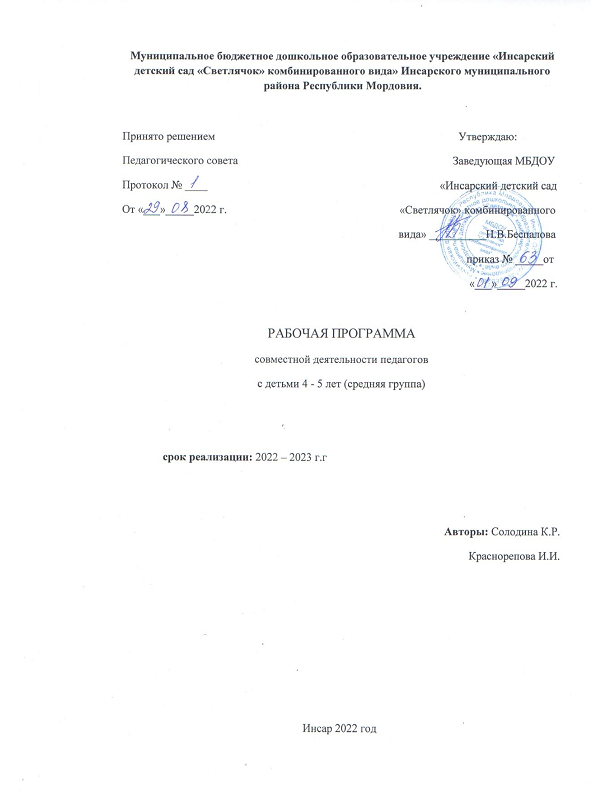 